Université Kasdi Merbah OuarglaUniversité Kasdi Merbah OuarglaUniversité Kasdi Merbah OuarglaUniversité Kasdi Merbah OuarglaUniversité Kasdi Merbah OuarglaUniversité Kasdi Merbah OuarglaUniversité Kasdi Merbah OuarglaUniversité Kasdi Merbah OuarglaUniversité Kasdi Merbah OuarglaUniversité Kasdi Merbah OuarglaUniversité Kasdi Merbah OuarglaUniversité Kasdi Merbah OuarglaUniversité Kasdi Merbah Ouargla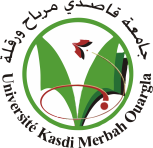 جـامعة قـاصدي مربـاح ورقلـةجـامعة قـاصدي مربـاح ورقلـةجـامعة قـاصدي مربـاح ورقلـةجـامعة قـاصدي مربـاح ورقلـةجـامعة قـاصدي مربـاح ورقلـةجـامعة قـاصدي مربـاح ورقلـةجـامعة قـاصدي مربـاح ورقلـةجـامعة قـاصدي مربـاح ورقلـةجـامعة قـاصدي مربـاح ورقلـةجـامعة قـاصدي مربـاح ورقلـةجـامعة قـاصدي مربـاح ورقلـةFaculté/institut :Faculté/institut :Faculté/institut :كلية/معهد:Département :Département :Département :قسم:إستمارة التسجيل/إعادة التسجيل فى الدكتوراهإستمارة التسجيل/إعادة التسجيل فى الدكتوراهإستمارة التسجيل/إعادة التسجيل فى الدكتوراهإستمارة التسجيل/إعادة التسجيل فى الدكتوراهإستمارة التسجيل/إعادة التسجيل فى الدكتوراهإستمارة التسجيل/إعادة التسجيل فى الدكتوراهإستمارة التسجيل/إعادة التسجيل فى الدكتوراهإستمارة التسجيل/إعادة التسجيل فى الدكتوراهإستمارة التسجيل/إعادة التسجيل فى الدكتوراهإستمارة التسجيل/إعادة التسجيل فى الدكتوراهإستمارة التسجيل/إعادة التسجيل فى الدكتوراهإستمارة التسجيل/إعادة التسجيل فى الدكتوراهإستمارة التسجيل/إعادة التسجيل فى الدكتوراهإستمارة التسجيل/إعادة التسجيل فى الدكتوراهإستمارة التسجيل/إعادة التسجيل فى الدكتوراهإستمارة التسجيل/إعادة التسجيل فى الدكتوراهإستمارة التسجيل/إعادة التسجيل فى الدكتوراهإستمارة التسجيل/إعادة التسجيل فى الدكتوراهإستمارة التسجيل/إعادة التسجيل فى الدكتوراهإستمارة التسجيل/إعادة التسجيل فى الدكتوراهإستمارة التسجيل/إعادة التسجيل فى الدكتوراهإستمارة التسجيل/إعادة التسجيل فى الدكتوراهإستمارة التسجيل/إعادة التسجيل فى الدكتوراهإستمارة التسجيل/إعادة التسجيل فى الدكتوراهإستمارة التسجيل/إعادة التسجيل فى الدكتوراهإستمارة التسجيل/إعادة التسجيل فى الدكتوراهإستمارة التسجيل/إعادة التسجيل فى الدكتوراهإستمارة التسجيل/إعادة التسجيل فى الدكتوراهإستمارة التسجيل/إعادة التسجيل فى الدكتوراهإستمارة التسجيل/إعادة التسجيل فى الدكتوراهإستمارة التسجيل/إعادة التسجيل فى الدكتوراهإستمارة التسجيل/إعادة التسجيل فى الدكتوراهإستمارة التسجيل/إعادة التسجيل فى الدكتوراهإستمارة التسجيل/إعادة التسجيل فى الدكتوراهFormulaire d’inscription/réinscriptionen DoctoratFormulaire d’inscription/réinscriptionen DoctoratFormulaire d’inscription/réinscriptionen DoctoratFormulaire d’inscription/réinscriptionen DoctoratFormulaire d’inscription/réinscriptionen DoctoratFormulaire d’inscription/réinscriptionen DoctoratFormulaire d’inscription/réinscriptionen DoctoratFormulaire d’inscription/réinscriptionen DoctoratFormulaire d’inscription/réinscriptionen DoctoratFormulaire d’inscription/réinscriptionen DoctoratFormulaire d’inscription/réinscriptionen DoctoratFormulaire d’inscription/réinscriptionen DoctoratFormulaire d’inscription/réinscriptionen DoctoratFormulaire d’inscription/réinscriptionen DoctoratFormulaire d’inscription/réinscriptionen DoctoratFormulaire d’inscription/réinscriptionen DoctoratFormulaire d’inscription/réinscriptionen DoctoratFormulaire d’inscription/réinscriptionen DoctoratFormulaire d’inscription/réinscriptionen DoctoratFormulaire d’inscription/réinscriptionen DoctoratFormulaire d’inscription/réinscriptionen DoctoratFormulaire d’inscription/réinscriptionen DoctoratFormulaire d’inscription/réinscriptionen DoctoratFormulaire d’inscription/réinscriptionen DoctoratFormulaire d’inscription/réinscriptionen DoctoratFormulaire d’inscription/réinscriptionen DoctoratFormulaire d’inscription/réinscriptionen DoctoratFormulaire d’inscription/réinscriptionen DoctoratFormulaire d’inscription/réinscriptionen DoctoratFormulaire d’inscription/réinscriptionen DoctoratFormulaire d’inscription/réinscriptionen DoctoratFormulaire d’inscription/réinscriptionen DoctoratFormulaire d’inscription/réinscriptionen DoctoratFormulaire d’inscription/réinscriptionen DoctoratDoctorat 3e cycleDoctorat 3e cycleDoctorat 3e cycleDoctorat 3e cycleDoctorat 3e cycleDoctorat 3e cycleDoctorat 3e cycleدكتوراه الطور الثالثدكتوراه الطور الثالثدكتوراه الطور الثالثدكتوراه الطور الثالثدكتوراه الطور الثالثدكتوراه الطور الثالثدكتوراه الطور الثالثدكتوراه الطور الثالثدكتوراه الطور الثالثDoctorat ès sciencesDoctorat ès sciencesDoctorat ès sciencesDoctorat ès sciencesDoctorat ès sciencesDoctorat ès sciencesDoctorat ès sciencesدكتوراه في العلومدكتوراه في العلومدكتوراه في العلومدكتوراه في العلومدكتوراه في العلومدكتوراه في العلومدكتوراه في العلومدكتوراه في العلومAnnée universitaire Année universitaire Année universitaire Année universitaire Année universitaire Année universitaire Année universitaire Année universitaire Année universitaire Année universitaire Année universitaire السنة الجامعيةالسنة الجامعيةالسنة الجامعيةالسنة الجامعيةالسنة الجامعيةالسنة الجامعيةالسنة الجامعيةالسنة الجامعيةالسنة الجامعيةالسنة الجامعيةالسنة الجامعيةCadre réservé au candidat Cadre réservé au candidat Cadre réservé au candidat Cadre réservé au candidat Cadre réservé au candidat Cadre réservé au candidat Cadre réservé au candidat Cadre réservé au candidat Cadre réservé au candidat Cadre réservé au candidat Cadre réservé au candidat Cadre réservé au candidat إطارخاص بالمترشحإطارخاص بالمترشحإطارخاص بالمترشحإطارخاص بالمترشحإطارخاص بالمترشحإطارخاص بالمترشحإطارخاص بالمترشحإطارخاص بالمترشحإطارخاص بالمترشحإطارخاص بالمترشحإطارخاص بالمترشحNom :Nom :Nom :Nom :Nom :Nom :Nom :Nom :Nom :Nom :Nom :Nom :اللقب:اللقب:اللقب:اللقب:اللقب:اللقب:اللقب:Prénom :Prénom :Prénom :Prénom :Prénom :Prénom :Prénom :Prénom :Prénom :Prénom :Prénom :Prénom :الإسم:الإسم:الإسم:الإسم:الإسم:الإسم:الإسم:Date de naissance :Date de naissance :Date de naissance :Date de naissance :Date de naissance :Date de naissance :Date de naissance :Date de naissance :Date de naissance :Date de naissance :Date de naissance :Date de naissance :تاريخالميلاد:تاريخالميلاد:تاريخالميلاد:تاريخالميلاد:تاريخالميلاد:تاريخالميلاد:تاريخالميلاد:Lieu de naissance :Lieu de naissance :Lieu de naissance :Lieu de naissance :Lieu de naissance :Lieu de naissance :Lieu de naissance :Lieu de naissance :Lieu de naissance :Lieu de naissance :Lieu de naissance :Lieu de naissance :مكانالميلاد:مكانالميلاد:مكانالميلاد:مكانالميلاد:مكانالميلاد:مكانالميلاد:مكانالميلاد:Établissement d’obtention :Établissement d’obtention :Établissement d’obtention :Établissement d’obtention :Établissement d’obtention :Établissement d’obtention :Établissement d’obtention :Établissement d’obtention :Établissement d’obtention :Établissement d’obtention :Établissement d’obtention :Établissement d’obtention :مؤسسةمنح:مؤسسةمنح:مؤسسةمنح:مؤسسةمنح:مؤسسةمنح:مؤسسةمنح:مؤسسةمنح:du magister (date)du magister (date)du magister (date)du magister (date)du magister (date)du magister (date)du magister (date)du magister (date)du magister (date)du magister (date)du magister (date)du magister (date)الماجستير (التاريخ):الماجستير (التاريخ):الماجستير (التاريخ):الماجستير (التاريخ):الماجستير (التاريخ):الماجستير (التاريخ):الماجستير (التاريخ):du master (date)du master (date)du master (date)du master (date)du master (date)du master (date)du master (date)du master (date)du master (date)du master (date)du master (date)du master (date)الماستر(التاريخ):الماستر(التاريخ):الماستر(التاريخ):الماستر(التاريخ):الماستر(التاريخ):الماستر(التاريخ):الماستر(التاريخ):Spécialité :Spécialité :Spécialité :Spécialité :Spécialité :Spécialité :Spécialité :Spécialité :Spécialité :Spécialité :Spécialité :Spécialité :اختصاص:اختصاص:اختصاص:اختصاص:اختصاص:اختصاص:اختصاص:du magister du magister du magister du magister du magister du magister du magister du magister du magister du magister du magister du magister الماجستير:الماجستير:الماجستير:الماجستير:الماجستير:الماجستير:الماجستير:du master du master du master du master du master du master du master du master du master du master du master du master الماستر:الماستر:الماستر:الماستر:الماستر:الماستر:الماستر:Téléphone :Téléphone :Téléphone :Téléphone :Téléphone :Téléphone :Téléphone :Téléphone :Téléphone :Téléphone :Téléphone :Téléphone :الهاتف:الهاتف:الهاتف:الهاتف:الهاتف:الهاتف:الهاتف:Email :Email :Email :Email :Email :Email :Email :Email :Email :Email :Email :Email :البريدالالكتروني:البريدالالكتروني:البريدالالكتروني:البريدالالكتروني:البريدالالكتروني:البريدالالكتروني:البريدالالكتروني:Adresse postale :Adresse postale :Adresse postale :Adresse postale :Adresse postale :Adresse postale :Adresse postale :Adresse postale :Adresse postale :Adresse postale :Adresse postale :Adresse postale :العنوان:العنوان:العنوان:العنوان:العنوان:العنوان:العنوان:Activité professionnelle (s’il y a lieu) :Activité professionnelle (s’il y a lieu) :Activité professionnelle (s’il y a lieu) :Activité professionnelle (s’il y a lieu) :Activité professionnelle (s’il y a lieu) :Activité professionnelle (s’il y a lieu) :Activité professionnelle (s’il y a lieu) :Activité professionnelle (s’il y a lieu) :Activité professionnelle (s’il y a lieu) :Activité professionnelle (s’il y a lieu) :Activité professionnelle (s’il y a lieu) :Activité professionnelle (s’il y a lieu) :النشاطالمهني(إنوجد):النشاطالمهني(إنوجد):النشاطالمهني(إنوجد):النشاطالمهني(إنوجد):النشاطالمهني(إنوجد):النشاطالمهني(إنوجد):النشاطالمهني(إنوجد):Organisme employeur :Organisme employeur :Organisme employeur :Organisme employeur :Organisme employeur :Organisme employeur :Organisme employeur :Organisme employeur :Organisme employeur :Organisme employeur :Organisme employeur :Organisme employeur :المؤسسةالمستخدمة:المؤسسةالمستخدمة:المؤسسةالمستخدمة:المؤسسةالمستخدمة:المؤسسةالمستخدمة:المؤسسةالمستخدمة:المؤسسةالمستخدمة:Cadre réservé au Directeur de thèseCadre réservé au Directeur de thèseCadre réservé au Directeur de thèseCadre réservé au Directeur de thèseCadre réservé au Directeur de thèseCadre réservé au Directeur de thèseCadre réservé au Directeur de thèseCadre réservé au Directeur de thèseCadre réservé au Directeur de thèseCadre réservé au Directeur de thèseCadre réservé au Directeur de thèseCadre réservé au Directeur de thèseCadre réservé au Directeur de thèseCadre réservé au Directeur de thèseCadre réservé au Directeur de thèseإطار خاص بالمشرف على الأطروحة:إطار خاص بالمشرف على الأطروحة:إطار خاص بالمشرف على الأطروحة:إطار خاص بالمشرف على الأطروحة:إطار خاص بالمشرف على الأطروحة:إطار خاص بالمشرف على الأطروحة:إطار خاص بالمشرف على الأطروحة:إطار خاص بالمشرف على الأطروحة:إطار خاص بالمشرف على الأطروحة:إطار خاص بالمشرف على الأطروحة:Nom :Nom :Nom :Nom :Nom :اللقب:اللقب:اللقب:Prénom :Prénom :Prénom :Prénom :Prénom :الإسم:الإسم:الإسم:Grade :Grade :Grade :Grade :Grade :الرتبة:الرتبة:الرتبة:Établissement :Établissement :Établissement :Établissement :Établissement :المؤسسة:المؤسسة:المؤسسة:Département :Département :Département :Département :Département :القسم:القسم:القسم:Téléphone personnel :Téléphone personnel :Téléphone personnel :Téléphone personnel :Téléphone personnel :الهاتف:الهاتف:الهاتف:Email :Email :Email :Email :Email :البريدالالكتروني:البريدالالكتروني:البريدالالكتروني:Cadre réservé au codirecteur de thèse(s’il y a lieu)Cadre réservé au codirecteur de thèse(s’il y a lieu)Cadre réservé au codirecteur de thèse(s’il y a lieu)Cadre réservé au codirecteur de thèse(s’il y a lieu)Cadre réservé au codirecteur de thèse(s’il y a lieu)Cadre réservé au codirecteur de thèse(s’il y a lieu)Cadre réservé au codirecteur de thèse(s’il y a lieu)Cadre réservé au codirecteur de thèse(s’il y a lieu)Cadre réservé au codirecteur de thèse(s’il y a lieu)Cadre réservé au codirecteur de thèse(s’il y a lieu)Cadre réservé au codirecteur de thèse(s’il y a lieu)Cadre réservé au codirecteur de thèse(s’il y a lieu)Cadre réservé au codirecteur de thèse(s’il y a lieu)Cadre réservé au codirecteur de thèse(s’il y a lieu)Cadre réservé au codirecteur de thèse(s’il y a lieu)Cadre réservé au codirecteur de thèse(s’il y a lieu)Cadre réservé au codirecteur de thèse(s’il y a lieu)Cadre réservé au codirecteur de thèse(s’il y a lieu)Cadre réservé au codirecteur de thèse(s’il y a lieu)Cadre réservé au codirecteur de thèse(s’il y a lieu)Cadre réservé au codirecteur de thèse(s’il y a lieu)Cadre réservé au codirecteur de thèse(s’il y a lieu)إطار خاص بالمشرف المساعد (إن وجد)إطار خاص بالمشرف المساعد (إن وجد)إطار خاص بالمشرف المساعد (إن وجد)إطار خاص بالمشرف المساعد (إن وجد)إطار خاص بالمشرف المساعد (إن وجد)إطار خاص بالمشرف المساعد (إن وجد)إطار خاص بالمشرف المساعد (إن وجد)إطار خاص بالمشرف المساعد (إن وجد)إطار خاص بالمشرف المساعد (إن وجد)إطار خاص بالمشرف المساعد (إن وجد)إطار خاص بالمشرف المساعد (إن وجد)إطار خاص بالمشرف المساعد (إن وجد)Nom :Nom :Nom :Nom :Nom :اللقب:اللقب:اللقب:اللقب:Prénom :Prénom :Prénom :Prénom :Prénom :الإسم:الإسم:الإسم:الإسم:Grade :Grade :Grade :Grade :Grade :الرتبة:الرتبة:الرتبة:الرتبة:Établissement :Établissement :Établissement :Établissement :Établissement :المؤسسة:المؤسسة:المؤسسة:المؤسسة:Département :Département :Département :Département :Département :القسم:القسم:القسم:القسم:Téléphone personnel :Téléphone personnel :Téléphone personnel :Téléphone personnel :Téléphone personnel :الهاتف:الهاتف:الهاتف:الهاتف:Email :Email :Email :Email :Email :البريدالالكتروني:البريدالالكتروني:البريدالالكتروني:البريدالالكتروني:Cadre réservé au laboratoire d’accueilCadre réservé au laboratoire d’accueilCadre réservé au laboratoire d’accueilCadre réservé au laboratoire d’accueilCadre réservé au laboratoire d’accueilCadre réservé au laboratoire d’accueilCadre réservé au laboratoire d’accueilCadre réservé au laboratoire d’accueilCadre réservé au laboratoire d’accueilCadre réservé au laboratoire d’accueilCadre réservé au laboratoire d’accueilCadre réservé au laboratoire d’accueilCadre réservé au laboratoire d’accueilCadre réservé au laboratoire d’accueilCadre réservé au laboratoire d’accueilCadre réservé au laboratoire d’accueilCadre réservé au laboratoire d’accueilCadre réservé au laboratoire d’accueilإطارخاص بالمخبر المستقبلإطارخاص بالمخبر المستقبلإطارخاص بالمخبر المستقبلإطارخاص بالمخبر المستقبلإطارخاص بالمخبر المستقبلإطارخاص بالمخبر المستقبلإطارخاص بالمخبر المستقبلإطارخاص بالمخبر المستقبلإطارخاص بالمخبر المستقبلإطارخاص بالمخبر المستقبلإطارخاص بالمخبر المستقبلإطارخاص بالمخبر المستقبلإطارخاص بالمخبر المستقبلإطارخاص بالمخبر المستقبلإطارخاص بالمخبر المستقبلإطارخاص بالمخبر المستقبليجب استكماله بالنسبة للمسجلين في دكتوراه الطور الثالثيجب استكماله بالنسبة للمسجلين في دكتوراه الطور الثالثيجب استكماله بالنسبة للمسجلين في دكتوراه الطور الثالثيجب استكماله بالنسبة للمسجلين في دكتوراه الطور الثالثيجب استكماله بالنسبة للمسجلين في دكتوراه الطور الثالثيجب استكماله بالنسبة للمسجلين في دكتوراه الطور الثالثيجب استكماله بالنسبة للمسجلين في دكتوراه الطور الثالثيجب استكماله بالنسبة للمسجلين في دكتوراه الطور الثالثيجب استكماله بالنسبة للمسجلين في دكتوراه الطور الثالثيجب استكماله بالنسبة للمسجلين في دكتوراه الطور الثالثيجب استكماله بالنسبة للمسجلين في دكتوراه الطور الثالثيجب استكماله بالنسبة للمسجلين في دكتوراه الطور الثالثيجب استكماله بالنسبة للمسجلين في دكتوراه الطور الثالثيجب استكماله بالنسبة للمسجلين في دكتوراه الطور الثالثيجب استكماله بالنسبة للمسجلين في دكتوراه الطور الثالثيجب استكماله بالنسبة للمسجلين في دكتوراه الطور الثالثيجب استكماله بالنسبة للمسجلين في دكتوراه الطور الثالثيجب استكماله بالنسبة للمسجلين في دكتوراه الطور الثالثيجب استكماله بالنسبة للمسجلين في دكتوراه الطور الثالثيجب استكماله بالنسبة للمسجلين في دكتوراه الطور الثالثيجب استكماله بالنسبة للمسجلين في دكتوراه الطور الثالثيجب استكماله بالنسبة للمسجلين في دكتوراه الطور الثالثيجب استكماله بالنسبة للمسجلين في دكتوراه الطور الثالثيجب استكماله بالنسبة للمسجلين في دكتوراه الطور الثالثيجب استكماله بالنسبة للمسجلين في دكتوراه الطور الثالثيجب استكماله بالنسبة للمسجلين في دكتوراه الطور الثالثيجب استكماله بالنسبة للمسجلين في دكتوراه الطور الثالثيجب استكماله بالنسبة للمسجلين في دكتوراه الطور الثالثيجب استكماله بالنسبة للمسجلين في دكتوراه الطور الثالثيجب استكماله بالنسبة للمسجلين في دكتوراه الطور الثالثيجب استكماله بالنسبة للمسجلين في دكتوراه الطور الثالثيجب استكماله بالنسبة للمسجلين في دكتوراه الطور الثالثيجب استكماله بالنسبة للمسجلين في دكتوراه الطور الثالثيجب استكماله بالنسبة للمسجلين في دكتوراه الطور الثالثÀ compléter obligatoirement pour les inscrits en doctorat de 3e cycle À compléter obligatoirement pour les inscrits en doctorat de 3e cycle À compléter obligatoirement pour les inscrits en doctorat de 3e cycle À compléter obligatoirement pour les inscrits en doctorat de 3e cycle À compléter obligatoirement pour les inscrits en doctorat de 3e cycle À compléter obligatoirement pour les inscrits en doctorat de 3e cycle À compléter obligatoirement pour les inscrits en doctorat de 3e cycle À compléter obligatoirement pour les inscrits en doctorat de 3e cycle À compléter obligatoirement pour les inscrits en doctorat de 3e cycle À compléter obligatoirement pour les inscrits en doctorat de 3e cycle À compléter obligatoirement pour les inscrits en doctorat de 3e cycle À compléter obligatoirement pour les inscrits en doctorat de 3e cycle À compléter obligatoirement pour les inscrits en doctorat de 3e cycle À compléter obligatoirement pour les inscrits en doctorat de 3e cycle À compléter obligatoirement pour les inscrits en doctorat de 3e cycle À compléter obligatoirement pour les inscrits en doctorat de 3e cycle À compléter obligatoirement pour les inscrits en doctorat de 3e cycle À compléter obligatoirement pour les inscrits en doctorat de 3e cycle À compléter obligatoirement pour les inscrits en doctorat de 3e cycle À compléter obligatoirement pour les inscrits en doctorat de 3e cycle À compléter obligatoirement pour les inscrits en doctorat de 3e cycle À compléter obligatoirement pour les inscrits en doctorat de 3e cycle À compléter obligatoirement pour les inscrits en doctorat de 3e cycle À compléter obligatoirement pour les inscrits en doctorat de 3e cycle À compléter obligatoirement pour les inscrits en doctorat de 3e cycle À compléter obligatoirement pour les inscrits en doctorat de 3e cycle À compléter obligatoirement pour les inscrits en doctorat de 3e cycle À compléter obligatoirement pour les inscrits en doctorat de 3e cycle À compléter obligatoirement pour les inscrits en doctorat de 3e cycle À compléter obligatoirement pour les inscrits en doctorat de 3e cycle À compléter obligatoirement pour les inscrits en doctorat de 3e cycle À compléter obligatoirement pour les inscrits en doctorat de 3e cycle À compléter obligatoirement pour les inscrits en doctorat de 3e cycle À compléter obligatoirement pour les inscrits en doctorat de 3e cycle Intitulé du Laboratoire :Intitulé du Laboratoire :Intitulé du Laboratoire :Intitulé du Laboratoire :Intitulé du Laboratoire :Intitulé du Laboratoire :عنوان المخبر:عنوان المخبر:عنوان المخبر:عنوان المخبر:Nom du directeur :Nom du directeur :Nom du directeur :Nom du directeur :Nom du directeur :Nom du directeur :لقب المدير:لقب المدير:لقب المدير:لقب المدير:Prénom du directeur :Prénom du directeur :Prénom du directeur :Prénom du directeur :Prénom du directeur :Prénom du directeur :إسمالمدير:إسمالمدير:إسمالمدير:إسمالمدير:Téléphone personnel :Téléphone personnel :Téléphone personnel :Téléphone personnel :Téléphone personnel :Téléphone personnel :الهاتف:الهاتف:الهاتف:الهاتف:Email :Email :Email :Email :Email :Email :البريدالالكتروني:البريدالالكتروني:البريدالالكتروني:البريدالالكتروني:Cadre réservé à la description de la thèseCadre réservé à la description de la thèseCadre réservé à la description de la thèseCadre réservé à la description de la thèseCadre réservé à la description de la thèseCadre réservé à la description de la thèseCadre réservé à la description de la thèseCadre réservé à la description de la thèseCadre réservé à la description de la thèseCadre réservé à la description de la thèseCadre réservé à la description de la thèseCadre réservé à la description de la thèseCadre réservé à la description de la thèseCadre réservé à la description de la thèseCadre réservé à la description de la thèseCadre réservé à la description de la thèseCadre réservé à la description de la thèseCadre réservé à la description de la thèseإطار خاص بوصف الأطروحةإطار خاص بوصف الأطروحةإطار خاص بوصف الأطروحةإطار خاص بوصف الأطروحةإطار خاص بوصف الأطروحةإطار خاص بوصف الأطروحةإطار خاص بوصف الأطروحةإطار خاص بوصف الأطروحةإطار خاص بوصف الأطروحةإطار خاص بوصف الأطروحةإطار خاص بوصف الأطروحةإطار خاص بوصف الأطروحةإطار خاص بوصف الأطروحةإطار خاص بوصف الأطروحةإطار خاص بوصف الأطروحةإطار خاص بوصف الأطروحةIntitulé de la thèse :Intitulé de la thèse :Intitulé de la thèse :Intitulé de la thèse :عنوان الأطروحة:عنوان الأطروحة:عنوان الأطروحة:عنوان الأطروحة:Option :Option :Option :Option :التخصص:التخصص:التخصص:التخصص:Date de première inscription :Date de première inscription :Date de première inscription :Date de première inscription :Date de première inscription :Date de première inscription :Date de première inscription :Date de première inscription :تاريخ أول تسجيل:تاريخ أول تسجيل:تاريخ أول تسجيل:تاريخ أول تسجيل:تاريخ أول تسجيل:تاريخ أول تسجيل:Date probable de soutenance :Date probable de soutenance :Date probable de soutenance :Date probable de soutenance :Date probable de soutenance :Date probable de soutenance :Date probable de soutenance :Date probable de soutenance :التاريخ المحتمل للمناقشة:التاريخ المحتمل للمناقشة:التاريخ المحتمل للمناقشة:التاريخ المحتمل للمناقشة:التاريخ المحتمل للمناقشة:التاريخ المحتمل للمناقشة:Description de la problématique de recherche (250 mots) :Description de la problématique de recherche (250 mots) :Description de la problématique de recherche (250 mots) :Description de la problématique de recherche (250 mots) :Description de la problématique de recherche (250 mots) :Description de la problématique de recherche (250 mots) :Description de la problématique de recherche (250 mots) :Description de la problématique de recherche (250 mots) :Description de la problématique de recherche (250 mots) :Description de la problématique de recherche (250 mots) :Description de la problématique de recherche (250 mots) :Description de la problématique de recherche (250 mots) :Description de la problématique de recherche (250 mots) :Description de la problématique de recherche (250 mots) :Description de la problématique de recherche (250 mots) :Description de la problématique de recherche (250 mots) :Description de la problématique de recherche (250 mots) :Description de la problématique de recherche (250 mots) :Description de la problématique de recherche (250 mots) :Description de la problématique de recherche (250 mots) :وصف إشكالية البحث (250كلمة):وصف إشكالية البحث (250كلمة):وصف إشكالية البحث (250كلمة):وصف إشكالية البحث (250كلمة):وصف إشكالية البحث (250كلمة):وصف إشكالية البحث (250كلمة):وصف إشكالية البحث (250كلمة):وصف إشكالية البحث (250كلمة):وصف إشكالية البحث (250كلمة):وصف إشكالية البحث (250كلمة):وصف إشكالية البحث (250كلمة):وصف إشكالية البحث (250كلمة):وصف إشكالية البحث (250كلمة):وصف إشكالية البحث (250كلمة):5 mots-clés :5 mots-clés :5 mots-clés :5 mots-clés :5 mots-clés :5 mots-clés :5 mots-clés :5 mots-clés :5 mots-clés :5 mots-clés :5 mots-clés :5 mots-clés :5 mots-clés :5 mots-clés :5 mots-clés :5 mots-clés :5 mots-clés :5 mots-clés : 5كلمات مفتاحية : 5كلمات مفتاحية : 5كلمات مفتاحية : 5كلمات مفتاحية : 5كلمات مفتاحية : 5كلمات مفتاحية : 5كلمات مفتاحية : 5كلمات مفتاحية : 5كلمات مفتاحية : 5كلمات مفتاحية : 5كلمات مفتاحية : 5كلمات مفتاحية : 5كلمات مفتاحية : 5كلمات مفتاحية : 5كلمات مفتاحية : 5كلمات مفتاحية :Description des objectifs de la thèse (250 mots) :Description des objectifs de la thèse (250 mots) :Description des objectifs de la thèse (250 mots) :Description des objectifs de la thèse (250 mots) :Description des objectifs de la thèse (250 mots) :Description des objectifs de la thèse (250 mots) :Description des objectifs de la thèse (250 mots) :Description des objectifs de la thèse (250 mots) :Description des objectifs de la thèse (250 mots) :Description des objectifs de la thèse (250 mots) :Description des objectifs de la thèse (250 mots) :Description des objectifs de la thèse (250 mots) :Description des objectifs de la thèse (250 mots) :Description des objectifs de la thèse (250 mots) :Description des objectifs de la thèse (250 mots) :Description des objectifs de la thèse (250 mots) :Description des objectifs de la thèse (250 mots) :Description des objectifs de la thèse (250 mots) :وصف أهداف الأطروحة (250 كلمة):وصف أهداف الأطروحة (250 كلمة):وصف أهداف الأطروحة (250 كلمة):وصف أهداف الأطروحة (250 كلمة):وصف أهداف الأطروحة (250 كلمة):وصف أهداف الأطروحة (250 كلمة):وصف أهداف الأطروحة (250 كلمة):وصف أهداف الأطروحة (250 كلمة):وصف أهداف الأطروحة (250 كلمة):وصف أهداف الأطروحة (250 كلمة):وصف أهداف الأطروحة (250 كلمة):وصف أهداف الأطروحة (250 كلمة):وصف أهداف الأطروحة (250 كلمة):وصف أهداف الأطروحة (250 كلمة):وصف أهداف الأطروحة (250 كلمة):وصف أهداف الأطروحة (250 كلمة):Plan de travail de la thèse :Plan de travail de la thèse :Plan de travail de la thèse :Plan de travail de la thèse :Plan de travail de la thèse :Plan de travail de la thèse :Plan de travail de la thèse :Plan de travail de la thèse :Plan de travail de la thèse :Plan de travail de la thèse :Plan de travail de la thèse :Plan de travail de la thèse :Plan de travail de la thèse :Plan de travail de la thèse :Plan de travail de la thèse :Plan de travail de la thèse :Plan de travail de la thèse :Plan de travail de la thèse :خطة عمل الأطروحة:خطة عمل الأطروحة:خطة عمل الأطروحة:خطة عمل الأطروحة:خطة عمل الأطروحة:خطة عمل الأطروحة:خطة عمل الأطروحة:خطة عمل الأطروحة:خطة عمل الأطروحة:خطة عمل الأطروحة:خطة عمل الأطروحة:خطة عمل الأطروحة:خطة عمل الأطروحة:خطة عمل الأطروحة:خطة عمل الأطروحة:خطة عمل الأطروحة:5 principales références bibliographiques :5 principales références bibliographiques :5 principales références bibliographiques :5 principales références bibliographiques :5 principales références bibliographiques :5 principales références bibliographiques :5 principales références bibliographiques :5 principales références bibliographiques :5 principales références bibliographiques :5 principales références bibliographiques :5 principales références bibliographiques :5 principales références bibliographiques :5 principales références bibliographiques :5 principales références bibliographiques :5 principales références bibliographiques :5 principales références bibliographiques :5 principales références bibliographiques :5 principales références bibliographiques :5 مراجع أساسية:5 مراجع أساسية:5 مراجع أساسية:5 مراجع أساسية:5 مراجع أساسية:5 مراجع أساسية:5 مراجع أساسية:5 مراجع أساسية:5 مراجع أساسية:5 مراجع أساسية:5 مراجع أساسية:5 مراجع أساسية:5 مراجع أساسية:5 مراجع أساسية:5 مراجع أساسية:5 مراجع أساسية:إن متابعة أطروحة الدكتوراه يكون من خلال ميثاق الأطروحة بالنسبةلدكتوراه الطور الثالث.إن متابعة أطروحة الدكتوراه يكون من خلال ميثاق الأطروحة بالنسبةلدكتوراه الطور الثالث.إن متابعة أطروحة الدكتوراه يكون من خلال ميثاق الأطروحة بالنسبةلدكتوراه الطور الثالث.إن متابعة أطروحة الدكتوراه يكون من خلال ميثاق الأطروحة بالنسبةلدكتوراه الطور الثالث.إن متابعة أطروحة الدكتوراه يكون من خلال ميثاق الأطروحة بالنسبةلدكتوراه الطور الثالث.إن متابعة أطروحة الدكتوراه يكون من خلال ميثاق الأطروحة بالنسبةلدكتوراه الطور الثالث.إن متابعة أطروحة الدكتوراه يكون من خلال ميثاق الأطروحة بالنسبةلدكتوراه الطور الثالث.إن متابعة أطروحة الدكتوراه يكون من خلال ميثاق الأطروحة بالنسبةلدكتوراه الطور الثالث.إن متابعة أطروحة الدكتوراه يكون من خلال ميثاق الأطروحة بالنسبةلدكتوراه الطور الثالث.إن متابعة أطروحة الدكتوراه يكون من خلال ميثاق الأطروحة بالنسبةلدكتوراه الطور الثالث.إن متابعة أطروحة الدكتوراه يكون من خلال ميثاق الأطروحة بالنسبةلدكتوراه الطور الثالث.إن متابعة أطروحة الدكتوراه يكون من خلال ميثاق الأطروحة بالنسبةلدكتوراه الطور الثالث.إن متابعة أطروحة الدكتوراه يكون من خلال ميثاق الأطروحة بالنسبةلدكتوراه الطور الثالث.إن متابعة أطروحة الدكتوراه يكون من خلال ميثاق الأطروحة بالنسبةلدكتوراه الطور الثالث.إن متابعة أطروحة الدكتوراه يكون من خلال ميثاق الأطروحة بالنسبةلدكتوراه الطور الثالث.إن متابعة أطروحة الدكتوراه يكون من خلال ميثاق الأطروحة بالنسبةلدكتوراه الطور الثالث.إن متابعة أطروحة الدكتوراه يكون من خلال ميثاق الأطروحة بالنسبةلدكتوراه الطور الثالث.إن متابعة أطروحة الدكتوراه يكون من خلال ميثاق الأطروحة بالنسبةلدكتوراه الطور الثالث.إن متابعة أطروحة الدكتوراه يكون من خلال ميثاق الأطروحة بالنسبةلدكتوراه الطور الثالث.إن متابعة أطروحة الدكتوراه يكون من خلال ميثاق الأطروحة بالنسبةلدكتوراه الطور الثالث.إن متابعة أطروحة الدكتوراه يكون من خلال ميثاق الأطروحة بالنسبةلدكتوراه الطور الثالث.إن متابعة أطروحة الدكتوراه يكون من خلال ميثاق الأطروحة بالنسبةلدكتوراه الطور الثالث.إن متابعة أطروحة الدكتوراه يكون من خلال ميثاق الأطروحة بالنسبةلدكتوراه الطور الثالث.إن متابعة أطروحة الدكتوراه يكون من خلال ميثاق الأطروحة بالنسبةلدكتوراه الطور الثالث.إن متابعة أطروحة الدكتوراه يكون من خلال ميثاق الأطروحة بالنسبةلدكتوراه الطور الثالث.إن متابعة أطروحة الدكتوراه يكون من خلال ميثاق الأطروحة بالنسبةلدكتوراه الطور الثالث.إن متابعة أطروحة الدكتوراه يكون من خلال ميثاق الأطروحة بالنسبةلدكتوراه الطور الثالث.إن متابعة أطروحة الدكتوراه يكون من خلال ميثاق الأطروحة بالنسبةلدكتوراه الطور الثالث.إن متابعة أطروحة الدكتوراه يكون من خلال ميثاق الأطروحة بالنسبةلدكتوراه الطور الثالث.إن متابعة أطروحة الدكتوراه يكون من خلال ميثاق الأطروحة بالنسبةلدكتوراه الطور الثالث.إن متابعة أطروحة الدكتوراه يكون من خلال ميثاق الأطروحة بالنسبةلدكتوراه الطور الثالث.إن متابعة أطروحة الدكتوراه يكون من خلال ميثاق الأطروحة بالنسبةلدكتوراه الطور الثالث.إن متابعة أطروحة الدكتوراه يكون من خلال ميثاق الأطروحة بالنسبةلدكتوراه الطور الثالث.إن متابعة أطروحة الدكتوراه يكون من خلال ميثاق الأطروحة بالنسبةلدكتوراه الطور الثالث.Le suivi de la thèse de doctorat se fera dans le cadre de la charte de thèse pour le doctorat de 3e cycle.Le suivi de la thèse de doctorat se fera dans le cadre de la charte de thèse pour le doctorat de 3e cycle.Le suivi de la thèse de doctorat se fera dans le cadre de la charte de thèse pour le doctorat de 3e cycle.Le suivi de la thèse de doctorat se fera dans le cadre de la charte de thèse pour le doctorat de 3e cycle.Le suivi de la thèse de doctorat se fera dans le cadre de la charte de thèse pour le doctorat de 3e cycle.Le suivi de la thèse de doctorat se fera dans le cadre de la charte de thèse pour le doctorat de 3e cycle.Le suivi de la thèse de doctorat se fera dans le cadre de la charte de thèse pour le doctorat de 3e cycle.Le suivi de la thèse de doctorat se fera dans le cadre de la charte de thèse pour le doctorat de 3e cycle.Le suivi de la thèse de doctorat se fera dans le cadre de la charte de thèse pour le doctorat de 3e cycle.Le suivi de la thèse de doctorat se fera dans le cadre de la charte de thèse pour le doctorat de 3e cycle.Le suivi de la thèse de doctorat se fera dans le cadre de la charte de thèse pour le doctorat de 3e cycle.Le suivi de la thèse de doctorat se fera dans le cadre de la charte de thèse pour le doctorat de 3e cycle.Le suivi de la thèse de doctorat se fera dans le cadre de la charte de thèse pour le doctorat de 3e cycle.Le suivi de la thèse de doctorat se fera dans le cadre de la charte de thèse pour le doctorat de 3e cycle.Le suivi de la thèse de doctorat se fera dans le cadre de la charte de thèse pour le doctorat de 3e cycle.Le suivi de la thèse de doctorat se fera dans le cadre de la charte de thèse pour le doctorat de 3e cycle.Le suivi de la thèse de doctorat se fera dans le cadre de la charte de thèse pour le doctorat de 3e cycle.Le suivi de la thèse de doctorat se fera dans le cadre de la charte de thèse pour le doctorat de 3e cycle.Le suivi de la thèse de doctorat se fera dans le cadre de la charte de thèse pour le doctorat de 3e cycle.Le suivi de la thèse de doctorat se fera dans le cadre de la charte de thèse pour le doctorat de 3e cycle.Le suivi de la thèse de doctorat se fera dans le cadre de la charte de thèse pour le doctorat de 3e cycle.Le suivi de la thèse de doctorat se fera dans le cadre de la charte de thèse pour le doctorat de 3e cycle.Le suivi de la thèse de doctorat se fera dans le cadre de la charte de thèse pour le doctorat de 3e cycle.Le suivi de la thèse de doctorat se fera dans le cadre de la charte de thèse pour le doctorat de 3e cycle.Le suivi de la thèse de doctorat se fera dans le cadre de la charte de thèse pour le doctorat de 3e cycle.Le suivi de la thèse de doctorat se fera dans le cadre de la charte de thèse pour le doctorat de 3e cycle.Le suivi de la thèse de doctorat se fera dans le cadre de la charte de thèse pour le doctorat de 3e cycle.Le suivi de la thèse de doctorat se fera dans le cadre de la charte de thèse pour le doctorat de 3e cycle.Le suivi de la thèse de doctorat se fera dans le cadre de la charte de thèse pour le doctorat de 3e cycle.Le suivi de la thèse de doctorat se fera dans le cadre de la charte de thèse pour le doctorat de 3e cycle.Le suivi de la thèse de doctorat se fera dans le cadre de la charte de thèse pour le doctorat de 3e cycle.Le suivi de la thèse de doctorat se fera dans le cadre de la charte de thèse pour le doctorat de 3e cycle.Le suivi de la thèse de doctorat se fera dans le cadre de la charte de thèse pour le doctorat de 3e cycle.Le suivi de la thèse de doctorat se fera dans le cadre de la charte de thèse pour le doctorat de 3e cycle.Visas et engagementsVisas et engagementsVisas et engagementsVisas et engagementsVisas et engagementsVisas et engagementsVisas et engagementsVisas et engagementsVisas et engagementsVisas et engagementsVisas et engagementsVisas et engagementsVisas et engagementsVisas et engagementsVisas et engagementsVisas et engagementsVisas et engagementsVisas et engagementsتأشيرات وتعهداتتأشيرات وتعهداتتأشيرات وتعهداتتأشيرات وتعهداتتأشيرات وتعهداتتأشيرات وتعهداتتأشيرات وتعهداتتأشيرات وتعهداتتأشيرات وتعهداتتأشيرات وتعهداتتأشيرات وتعهداتتأشيرات وتعهداتتأشيرات وتعهداتتأشيرات وتعهداتتأشيرات وتعهداتتأشيرات وتعهداتتعهد المترشح (تاريخ وإمضاء)تعهد المترشح (تاريخ وإمضاء)تعهد المترشح (تاريخ وإمضاء)تعهد المترشح (تاريخ وإمضاء)تعهد المترشح (تاريخ وإمضاء)تعهد المترشح (تاريخ وإمضاء)تعهد المترشح (تاريخ وإمضاء)تعهد المترشح (تاريخ وإمضاء)تعهد المترشح (تاريخ وإمضاء)تعهد المشرف (تاريخ وإمضاء)تعهد المشرف (تاريخ وإمضاء)تعهد المشرف (تاريخ وإمضاء)تعهد المشرف (تاريخ وإمضاء)تعهد المشرف (تاريخ وإمضاء)تعهد المشرف (تاريخ وإمضاء)تعهد المشرف (تاريخ وإمضاء)تعهد المشرف (تاريخ وإمضاء)تعهد المشرف (تاريخ وإمضاء)تعهد المشرف (تاريخ وإمضاء)تعهد المشرف (تاريخ وإمضاء)تعهد المشرف (تاريخ وإمضاء)تعهد المشرف (تاريخ وإمضاء)تعهد المشرف (تاريخ وإمضاء)تعهد المشرف (تاريخ وإمضاء)تعهد المشرف (تاريخ وإمضاء)تعهد المشرف المساعد (إن وجد) (تاريخ وإمضاء)تعهد المشرف المساعد (إن وجد) (تاريخ وإمضاء)تعهد المشرف المساعد (إن وجد) (تاريخ وإمضاء)تعهد المشرف المساعد (إن وجد) (تاريخ وإمضاء)تعهد المشرف المساعد (إن وجد) (تاريخ وإمضاء)تعهد المشرف المساعد (إن وجد) (تاريخ وإمضاء)تعهد المشرف المساعد (إن وجد) (تاريخ وإمضاء)تعهد المشرف المساعد (إن وجد) (تاريخ وإمضاء)تعهد المشرف المساعد (إن وجد) (تاريخ وإمضاء)Engagement du Candidat(date et signature)Engagement du Candidat(date et signature)Engagement du Candidat(date et signature)Engagement du Candidat(date et signature)Engagement du Candidat(date et signature)Engagement du Candidat(date et signature)Engagement du Candidat(date et signature)Engagement du Candidat(date et signature)Engagement du Candidat(date et signature)Engagement du Directeur de thèse(date et signature)Engagement du Directeur de thèse(date et signature)Engagement du Directeur de thèse(date et signature)Engagement du Directeur de thèse(date et signature)Engagement du Directeur de thèse(date et signature)Engagement du Directeur de thèse(date et signature)Engagement du Directeur de thèse(date et signature)Engagement du Directeur de thèse(date et signature)Engagement du Directeur de thèse(date et signature)Engagement du Directeur de thèse(date et signature)Engagement du Directeur de thèse(date et signature)Engagement du Directeur de thèse(date et signature)Engagement du Directeur de thèse(date et signature)Engagement du Directeur de thèse(date et signature)Engagement du Directeur de thèse(date et signature)Engagement du Directeur de thèse(date et signature)Engagement du Co-directeur de thèse(date et signature)Engagement du Co-directeur de thèse(date et signature)Engagement du Co-directeur de thèse(date et signature)Engagement du Co-directeur de thèse(date et signature)Engagement du Co-directeur de thèse(date et signature)Engagement du Co-directeur de thèse(date et signature)Engagement du Co-directeur de thèse(date et signature)Engagement du Co-directeur de thèse(date et signature)Engagement du Co-directeur de thèse(date et signature)تعهد مدير المخبر (تاريخ وإمضاء)تعهد مدير المخبر (تاريخ وإمضاء)تعهد مدير المخبر (تاريخ وإمضاء)تعهد مدير المخبر (تاريخ وإمضاء)تعهد مدير المخبر (تاريخ وإمضاء)تعهد مدير المخبر (تاريخ وإمضاء)تعهد مدير المخبر (تاريخ وإمضاء)تعهد مدير المخبر (تاريخ وإمضاء)تعهد مدير المخبر (تاريخ وإمضاء)تأشيرة اللجنة العلمية للقسمتأشيرة اللجنة العلمية للقسمتأشيرة اللجنة العلمية للقسمتأشيرة اللجنة العلمية للقسمتأشيرة اللجنة العلمية للقسمتأشيرة اللجنة العلمية للقسمتأشيرة اللجنة العلمية للقسمتأشيرة اللجنة العلمية للقسمتأشيرة اللجنة العلمية للقسمتأشيرة اللجنة العلمية للقسمتأشيرة اللجنة العلمية للقسمتأشيرة اللجنة العلمية للقسمتأشيرة اللجنة العلمية للقسمتأشيرة اللجنة العلمية للقسمتأشيرة اللجنة العلمية للقسمتأشيرة اللجنة العلمية للقسمتأشيرة رئيس القسمتأشيرة رئيس القسمتأشيرة رئيس القسمتأشيرة رئيس القسمتأشيرة رئيس القسمتأشيرة رئيس القسمتأشيرة رئيس القسمتأشيرة رئيس القسمتأشيرة رئيس القسمEngagement du Directeur du laboratoire (Date et signature)Uniquement les doctorats de 3e cycleEngagement du Directeur du laboratoire (Date et signature)Uniquement les doctorats de 3e cycleEngagement du Directeur du laboratoire (Date et signature)Uniquement les doctorats de 3e cycleEngagement du Directeur du laboratoire (Date et signature)Uniquement les doctorats de 3e cycleEngagement du Directeur du laboratoire (Date et signature)Uniquement les doctorats de 3e cycleEngagement du Directeur du laboratoire (Date et signature)Uniquement les doctorats de 3e cycleEngagement du Directeur du laboratoire (Date et signature)Uniquement les doctorats de 3e cycleEngagement du Directeur du laboratoire (Date et signature)Uniquement les doctorats de 3e cycleEngagement du Directeur du laboratoire (Date et signature)Uniquement les doctorats de 3e cycleVisa duCSDVisa duCSDVisa duCSDVisa duCSDVisa duCSDVisa duCSDVisa duCSDVisa duCSDVisa duCSDVisa duCSDVisa duCSDVisa duCSDVisa duCSDVisa duCSDVisa duCSDVisa duCSDVisa du Chef de départementVisa du Chef de départementVisa du Chef de départementVisa du Chef de départementVisa du Chef de départementVisa du Chef de départementVisa du Chef de départementVisa du Chef de départementVisa du Chef de départementتأشيرة رئيس لجنة التكوينتأشيرة رئيس لجنة التكوينتأشيرة رئيس لجنة التكوينتأشيرة رئيس لجنة التكوينتأشيرة رئيس لجنة التكوينتأشيرة رئيس لجنة التكوينتأشيرة رئيس لجنة التكوينتأشيرة رئيس لجنة التكوينتأشيرة رئيس لجنة التكوينتأشيرة المجلس العلمي للكليةتأشيرة المجلس العلمي للكليةتأشيرة المجلس العلمي للكليةتأشيرة المجلس العلمي للكليةتأشيرة المجلس العلمي للكليةتأشيرة المجلس العلمي للكليةتأشيرة المجلس العلمي للكليةتأشيرة المجلس العلمي للكليةتأشيرة المجلس العلمي للكليةتأشيرة المجلس العلمي للكليةتأشيرة المجلس العلمي للكليةتأشيرة المجلس العلمي للكليةتأشيرة المجلس العلمي للكليةتأشيرة المجلس العلمي للكليةتأشيرة المجلس العلمي للكليةتأشيرة المجلس العلمي للكليةتأشيرة عميد الكليةتأشيرة عميد الكليةتأشيرة عميد الكليةتأشيرة عميد الكليةتأشيرة عميد الكليةتأشيرة عميد الكليةتأشيرة عميد الكليةتأشيرة عميد الكليةتأشيرة عميد الكليةVisa du CFDUniquement les doctorats de 3e cycleVisa du CFDUniquement les doctorats de 3e cycleVisa du CFDUniquement les doctorats de 3e cycleVisa du CFDUniquement les doctorats de 3e cycleVisa du CFDUniquement les doctorats de 3e cycleVisa du CFDUniquement les doctorats de 3e cycleVisa du CFDUniquement les doctorats de 3e cycleVisa du CFDUniquement les doctorats de 3e cycleVisa du CFDUniquement les doctorats de 3e cycleVisa duCSFVisa duCSFVisa duCSFVisa duCSFVisa duCSFVisa duCSFVisa duCSFVisa duCSFVisa duCSFVisa duCSFVisa duCSFVisa duCSFVisa duCSFVisa duCSFVisa duCSFVisa duCSFVisa du DoyenVisa du DoyenVisa du DoyenVisa du DoyenVisa du DoyenVisa du DoyenVisa du DoyenVisa du DoyenVisa du DoyenDirectives de remplissage du formulaireDirectives de remplissage du formulaireDirectives de remplissage du formulaireDirectives de remplissage du formulaireDirectives de remplissage du formulaireDirectives de remplissage du formulaireDirectives de remplissage du formulaireDirectives de remplissage du formulaireDirectives de remplissage du formulaireDirectives de remplissage du formulaireDirectives de remplissage du formulaireDirectives de remplissage du formulaireDirectives de remplissage du formulaireDirectives de remplissage du formulaireDirectives de remplissage du formulaireDirectives de remplissage du formulaireDirectives de remplissage du formulaireتعليمات ملء الاستمارةتعليمات ملء الاستمارةتعليمات ملء الاستمارةتعليمات ملء الاستمارةتعليمات ملء الاستمارةتعليمات ملء الاستمارةتعليمات ملء الاستمارةتعليمات ملء الاستمارةتعليمات ملء الاستمارةتعليمات ملء الاستمارةتعليمات ملء الاستمارةتعليمات ملء الاستمارةتعليمات ملء الاستمارةتعليمات ملء الاستمارةتعليمات ملء الاستمارةتعليمات ملء الاستمارةتعليمات ملء الاستمارةLe candidat est appelé à remplir soigneusement ce formulaire en collaboration avec le directeur et le co-directeur de thèse s’il existe. Les directives suivantes doivent être respectées :1. Le formulaire doit être rempli par le traitement de texte Microsoft Word2. Cocher le type de doctorat auquel vous voulez vous inscrire dans la première page du formulaire3. Remplir dans le pied de page la rubrique « Intitulé de la thèse »4. Éliminer cette page du formulaire 5. Vérifier le numéro de page/nombre de pages6. Imprimez le formulaire en trois exemplaires, signez le et faites le signer par le Directeur et le Co-directeur de la thèse s’il existe.7. Les trois exemplaires doivent être transmis au Directeur du laboratoire concerné pour qu’il remplisse manuellement la partie concernant l’engagement de son laboratoire et signe son engagement dans la dernière page8. Les trois exemplaires doivent être ajoutés au dossier d’inscription qui se compose des pièces suivantes : a. Une quittance de payement des frais d’inscriptionb. Photocopies légalisées de tous Les bulletins  c. Quatre photos d’identité récentesd. Actes de naissancee. Photocopies de tous les diplômes acquisf. Si le directeur/co-directeur de thèse encadre pour la première fois dans le département d’inscription du candidat, il joint son CV et la copie de l’arrêté de nomination à son grade.g. En cas d’activité professionnelle, joindre une attestation de fonction.Les exemplaires du dossier devront être conservés : au département, à la faculté et un exemplaire complet devra être transmis au VRPG.9. Le dossier composé des pièces indiquées en 8. doit être déposé au département avant le délai limite du dépôt des dossiers d’inscription10. Le candidat et son Directeur/Codirecteur de thèse doivent conserver un exemplaire électronique de ce document.Important :Lorsque le candidat signe le présent formulaire il s’engage implicitement à respecter :-le règlement régissant la préparation d’un travail de thèse de doctorat-le règlement du laboratoire d’accueil-la déontologie relative au travail scientifique (notamment l’exclusion du plagiat sous toutes ses formes)-les directives de son directeur/co-directeur de thèse-le plan décrit dans ce formulaire et signaler toute modification dans le formulaire relatif à la réinscriptionLe candidat est appelé à remplir soigneusement ce formulaire en collaboration avec le directeur et le co-directeur de thèse s’il existe. Les directives suivantes doivent être respectées :1. Le formulaire doit être rempli par le traitement de texte Microsoft Word2. Cocher le type de doctorat auquel vous voulez vous inscrire dans la première page du formulaire3. Remplir dans le pied de page la rubrique « Intitulé de la thèse »4. Éliminer cette page du formulaire 5. Vérifier le numéro de page/nombre de pages6. Imprimez le formulaire en trois exemplaires, signez le et faites le signer par le Directeur et le Co-directeur de la thèse s’il existe.7. Les trois exemplaires doivent être transmis au Directeur du laboratoire concerné pour qu’il remplisse manuellement la partie concernant l’engagement de son laboratoire et signe son engagement dans la dernière page8. Les trois exemplaires doivent être ajoutés au dossier d’inscription qui se compose des pièces suivantes : a. Une quittance de payement des frais d’inscriptionb. Photocopies légalisées de tous Les bulletins  c. Quatre photos d’identité récentesd. Actes de naissancee. Photocopies de tous les diplômes acquisf. Si le directeur/co-directeur de thèse encadre pour la première fois dans le département d’inscription du candidat, il joint son CV et la copie de l’arrêté de nomination à son grade.g. En cas d’activité professionnelle, joindre une attestation de fonction.Les exemplaires du dossier devront être conservés : au département, à la faculté et un exemplaire complet devra être transmis au VRPG.9. Le dossier composé des pièces indiquées en 8. doit être déposé au département avant le délai limite du dépôt des dossiers d’inscription10. Le candidat et son Directeur/Codirecteur de thèse doivent conserver un exemplaire électronique de ce document.Important :Lorsque le candidat signe le présent formulaire il s’engage implicitement à respecter :-le règlement régissant la préparation d’un travail de thèse de doctorat-le règlement du laboratoire d’accueil-la déontologie relative au travail scientifique (notamment l’exclusion du plagiat sous toutes ses formes)-les directives de son directeur/co-directeur de thèse-le plan décrit dans ce formulaire et signaler toute modification dans le formulaire relatif à la réinscriptionLe candidat est appelé à remplir soigneusement ce formulaire en collaboration avec le directeur et le co-directeur de thèse s’il existe. Les directives suivantes doivent être respectées :1. Le formulaire doit être rempli par le traitement de texte Microsoft Word2. Cocher le type de doctorat auquel vous voulez vous inscrire dans la première page du formulaire3. Remplir dans le pied de page la rubrique « Intitulé de la thèse »4. Éliminer cette page du formulaire 5. Vérifier le numéro de page/nombre de pages6. Imprimez le formulaire en trois exemplaires, signez le et faites le signer par le Directeur et le Co-directeur de la thèse s’il existe.7. Les trois exemplaires doivent être transmis au Directeur du laboratoire concerné pour qu’il remplisse manuellement la partie concernant l’engagement de son laboratoire et signe son engagement dans la dernière page8. Les trois exemplaires doivent être ajoutés au dossier d’inscription qui se compose des pièces suivantes : a. Une quittance de payement des frais d’inscriptionb. Photocopies légalisées de tous Les bulletins  c. Quatre photos d’identité récentesd. Actes de naissancee. Photocopies de tous les diplômes acquisf. Si le directeur/co-directeur de thèse encadre pour la première fois dans le département d’inscription du candidat, il joint son CV et la copie de l’arrêté de nomination à son grade.g. En cas d’activité professionnelle, joindre une attestation de fonction.Les exemplaires du dossier devront être conservés : au département, à la faculté et un exemplaire complet devra être transmis au VRPG.9. Le dossier composé des pièces indiquées en 8. doit être déposé au département avant le délai limite du dépôt des dossiers d’inscription10. Le candidat et son Directeur/Codirecteur de thèse doivent conserver un exemplaire électronique de ce document.Important :Lorsque le candidat signe le présent formulaire il s’engage implicitement à respecter :-le règlement régissant la préparation d’un travail de thèse de doctorat-le règlement du laboratoire d’accueil-la déontologie relative au travail scientifique (notamment l’exclusion du plagiat sous toutes ses formes)-les directives de son directeur/co-directeur de thèse-le plan décrit dans ce formulaire et signaler toute modification dans le formulaire relatif à la réinscriptionLe candidat est appelé à remplir soigneusement ce formulaire en collaboration avec le directeur et le co-directeur de thèse s’il existe. Les directives suivantes doivent être respectées :1. Le formulaire doit être rempli par le traitement de texte Microsoft Word2. Cocher le type de doctorat auquel vous voulez vous inscrire dans la première page du formulaire3. Remplir dans le pied de page la rubrique « Intitulé de la thèse »4. Éliminer cette page du formulaire 5. Vérifier le numéro de page/nombre de pages6. Imprimez le formulaire en trois exemplaires, signez le et faites le signer par le Directeur et le Co-directeur de la thèse s’il existe.7. Les trois exemplaires doivent être transmis au Directeur du laboratoire concerné pour qu’il remplisse manuellement la partie concernant l’engagement de son laboratoire et signe son engagement dans la dernière page8. Les trois exemplaires doivent être ajoutés au dossier d’inscription qui se compose des pièces suivantes : a. Une quittance de payement des frais d’inscriptionb. Photocopies légalisées de tous Les bulletins  c. Quatre photos d’identité récentesd. Actes de naissancee. Photocopies de tous les diplômes acquisf. Si le directeur/co-directeur de thèse encadre pour la première fois dans le département d’inscription du candidat, il joint son CV et la copie de l’arrêté de nomination à son grade.g. En cas d’activité professionnelle, joindre une attestation de fonction.Les exemplaires du dossier devront être conservés : au département, à la faculté et un exemplaire complet devra être transmis au VRPG.9. Le dossier composé des pièces indiquées en 8. doit être déposé au département avant le délai limite du dépôt des dossiers d’inscription10. Le candidat et son Directeur/Codirecteur de thèse doivent conserver un exemplaire électronique de ce document.Important :Lorsque le candidat signe le présent formulaire il s’engage implicitement à respecter :-le règlement régissant la préparation d’un travail de thèse de doctorat-le règlement du laboratoire d’accueil-la déontologie relative au travail scientifique (notamment l’exclusion du plagiat sous toutes ses formes)-les directives de son directeur/co-directeur de thèse-le plan décrit dans ce formulaire et signaler toute modification dans le formulaire relatif à la réinscriptionLe candidat est appelé à remplir soigneusement ce formulaire en collaboration avec le directeur et le co-directeur de thèse s’il existe. Les directives suivantes doivent être respectées :1. Le formulaire doit être rempli par le traitement de texte Microsoft Word2. Cocher le type de doctorat auquel vous voulez vous inscrire dans la première page du formulaire3. Remplir dans le pied de page la rubrique « Intitulé de la thèse »4. Éliminer cette page du formulaire 5. Vérifier le numéro de page/nombre de pages6. Imprimez le formulaire en trois exemplaires, signez le et faites le signer par le Directeur et le Co-directeur de la thèse s’il existe.7. Les trois exemplaires doivent être transmis au Directeur du laboratoire concerné pour qu’il remplisse manuellement la partie concernant l’engagement de son laboratoire et signe son engagement dans la dernière page8. Les trois exemplaires doivent être ajoutés au dossier d’inscription qui se compose des pièces suivantes : a. Une quittance de payement des frais d’inscriptionb. Photocopies légalisées de tous Les bulletins  c. Quatre photos d’identité récentesd. Actes de naissancee. Photocopies de tous les diplômes acquisf. Si le directeur/co-directeur de thèse encadre pour la première fois dans le département d’inscription du candidat, il joint son CV et la copie de l’arrêté de nomination à son grade.g. En cas d’activité professionnelle, joindre une attestation de fonction.Les exemplaires du dossier devront être conservés : au département, à la faculté et un exemplaire complet devra être transmis au VRPG.9. Le dossier composé des pièces indiquées en 8. doit être déposé au département avant le délai limite du dépôt des dossiers d’inscription10. Le candidat et son Directeur/Codirecteur de thèse doivent conserver un exemplaire électronique de ce document.Important :Lorsque le candidat signe le présent formulaire il s’engage implicitement à respecter :-le règlement régissant la préparation d’un travail de thèse de doctorat-le règlement du laboratoire d’accueil-la déontologie relative au travail scientifique (notamment l’exclusion du plagiat sous toutes ses formes)-les directives de son directeur/co-directeur de thèse-le plan décrit dans ce formulaire et signaler toute modification dans le formulaire relatif à la réinscriptionLe candidat est appelé à remplir soigneusement ce formulaire en collaboration avec le directeur et le co-directeur de thèse s’il existe. Les directives suivantes doivent être respectées :1. Le formulaire doit être rempli par le traitement de texte Microsoft Word2. Cocher le type de doctorat auquel vous voulez vous inscrire dans la première page du formulaire3. Remplir dans le pied de page la rubrique « Intitulé de la thèse »4. Éliminer cette page du formulaire 5. Vérifier le numéro de page/nombre de pages6. Imprimez le formulaire en trois exemplaires, signez le et faites le signer par le Directeur et le Co-directeur de la thèse s’il existe.7. Les trois exemplaires doivent être transmis au Directeur du laboratoire concerné pour qu’il remplisse manuellement la partie concernant l’engagement de son laboratoire et signe son engagement dans la dernière page8. Les trois exemplaires doivent être ajoutés au dossier d’inscription qui se compose des pièces suivantes : a. Une quittance de payement des frais d’inscriptionb. Photocopies légalisées de tous Les bulletins  c. Quatre photos d’identité récentesd. Actes de naissancee. Photocopies de tous les diplômes acquisf. Si le directeur/co-directeur de thèse encadre pour la première fois dans le département d’inscription du candidat, il joint son CV et la copie de l’arrêté de nomination à son grade.g. En cas d’activité professionnelle, joindre une attestation de fonction.Les exemplaires du dossier devront être conservés : au département, à la faculté et un exemplaire complet devra être transmis au VRPG.9. Le dossier composé des pièces indiquées en 8. doit être déposé au département avant le délai limite du dépôt des dossiers d’inscription10. Le candidat et son Directeur/Codirecteur de thèse doivent conserver un exemplaire électronique de ce document.Important :Lorsque le candidat signe le présent formulaire il s’engage implicitement à respecter :-le règlement régissant la préparation d’un travail de thèse de doctorat-le règlement du laboratoire d’accueil-la déontologie relative au travail scientifique (notamment l’exclusion du plagiat sous toutes ses formes)-les directives de son directeur/co-directeur de thèse-le plan décrit dans ce formulaire et signaler toute modification dans le formulaire relatif à la réinscriptionLe candidat est appelé à remplir soigneusement ce formulaire en collaboration avec le directeur et le co-directeur de thèse s’il existe. Les directives suivantes doivent être respectées :1. Le formulaire doit être rempli par le traitement de texte Microsoft Word2. Cocher le type de doctorat auquel vous voulez vous inscrire dans la première page du formulaire3. Remplir dans le pied de page la rubrique « Intitulé de la thèse »4. Éliminer cette page du formulaire 5. Vérifier le numéro de page/nombre de pages6. Imprimez le formulaire en trois exemplaires, signez le et faites le signer par le Directeur et le Co-directeur de la thèse s’il existe.7. Les trois exemplaires doivent être transmis au Directeur du laboratoire concerné pour qu’il remplisse manuellement la partie concernant l’engagement de son laboratoire et signe son engagement dans la dernière page8. Les trois exemplaires doivent être ajoutés au dossier d’inscription qui se compose des pièces suivantes : a. Une quittance de payement des frais d’inscriptionb. Photocopies légalisées de tous Les bulletins  c. Quatre photos d’identité récentesd. Actes de naissancee. Photocopies de tous les diplômes acquisf. Si le directeur/co-directeur de thèse encadre pour la première fois dans le département d’inscription du candidat, il joint son CV et la copie de l’arrêté de nomination à son grade.g. En cas d’activité professionnelle, joindre une attestation de fonction.Les exemplaires du dossier devront être conservés : au département, à la faculté et un exemplaire complet devra être transmis au VRPG.9. Le dossier composé des pièces indiquées en 8. doit être déposé au département avant le délai limite du dépôt des dossiers d’inscription10. Le candidat et son Directeur/Codirecteur de thèse doivent conserver un exemplaire électronique de ce document.Important :Lorsque le candidat signe le présent formulaire il s’engage implicitement à respecter :-le règlement régissant la préparation d’un travail de thèse de doctorat-le règlement du laboratoire d’accueil-la déontologie relative au travail scientifique (notamment l’exclusion du plagiat sous toutes ses formes)-les directives de son directeur/co-directeur de thèse-le plan décrit dans ce formulaire et signaler toute modification dans le formulaire relatif à la réinscriptionLe candidat est appelé à remplir soigneusement ce formulaire en collaboration avec le directeur et le co-directeur de thèse s’il existe. Les directives suivantes doivent être respectées :1. Le formulaire doit être rempli par le traitement de texte Microsoft Word2. Cocher le type de doctorat auquel vous voulez vous inscrire dans la première page du formulaire3. Remplir dans le pied de page la rubrique « Intitulé de la thèse »4. Éliminer cette page du formulaire 5. Vérifier le numéro de page/nombre de pages6. Imprimez le formulaire en trois exemplaires, signez le et faites le signer par le Directeur et le Co-directeur de la thèse s’il existe.7. Les trois exemplaires doivent être transmis au Directeur du laboratoire concerné pour qu’il remplisse manuellement la partie concernant l’engagement de son laboratoire et signe son engagement dans la dernière page8. Les trois exemplaires doivent être ajoutés au dossier d’inscription qui se compose des pièces suivantes : a. Une quittance de payement des frais d’inscriptionb. Photocopies légalisées de tous Les bulletins  c. Quatre photos d’identité récentesd. Actes de naissancee. Photocopies de tous les diplômes acquisf. Si le directeur/co-directeur de thèse encadre pour la première fois dans le département d’inscription du candidat, il joint son CV et la copie de l’arrêté de nomination à son grade.g. En cas d’activité professionnelle, joindre une attestation de fonction.Les exemplaires du dossier devront être conservés : au département, à la faculté et un exemplaire complet devra être transmis au VRPG.9. Le dossier composé des pièces indiquées en 8. doit être déposé au département avant le délai limite du dépôt des dossiers d’inscription10. Le candidat et son Directeur/Codirecteur de thèse doivent conserver un exemplaire électronique de ce document.Important :Lorsque le candidat signe le présent formulaire il s’engage implicitement à respecter :-le règlement régissant la préparation d’un travail de thèse de doctorat-le règlement du laboratoire d’accueil-la déontologie relative au travail scientifique (notamment l’exclusion du plagiat sous toutes ses formes)-les directives de son directeur/co-directeur de thèse-le plan décrit dans ce formulaire et signaler toute modification dans le formulaire relatif à la réinscriptionLe candidat est appelé à remplir soigneusement ce formulaire en collaboration avec le directeur et le co-directeur de thèse s’il existe. Les directives suivantes doivent être respectées :1. Le formulaire doit être rempli par le traitement de texte Microsoft Word2. Cocher le type de doctorat auquel vous voulez vous inscrire dans la première page du formulaire3. Remplir dans le pied de page la rubrique « Intitulé de la thèse »4. Éliminer cette page du formulaire 5. Vérifier le numéro de page/nombre de pages6. Imprimez le formulaire en trois exemplaires, signez le et faites le signer par le Directeur et le Co-directeur de la thèse s’il existe.7. Les trois exemplaires doivent être transmis au Directeur du laboratoire concerné pour qu’il remplisse manuellement la partie concernant l’engagement de son laboratoire et signe son engagement dans la dernière page8. Les trois exemplaires doivent être ajoutés au dossier d’inscription qui se compose des pièces suivantes : a. Une quittance de payement des frais d’inscriptionb. Photocopies légalisées de tous Les bulletins  c. Quatre photos d’identité récentesd. Actes de naissancee. Photocopies de tous les diplômes acquisf. Si le directeur/co-directeur de thèse encadre pour la première fois dans le département d’inscription du candidat, il joint son CV et la copie de l’arrêté de nomination à son grade.g. En cas d’activité professionnelle, joindre une attestation de fonction.Les exemplaires du dossier devront être conservés : au département, à la faculté et un exemplaire complet devra être transmis au VRPG.9. Le dossier composé des pièces indiquées en 8. doit être déposé au département avant le délai limite du dépôt des dossiers d’inscription10. Le candidat et son Directeur/Codirecteur de thèse doivent conserver un exemplaire électronique de ce document.Important :Lorsque le candidat signe le présent formulaire il s’engage implicitement à respecter :-le règlement régissant la préparation d’un travail de thèse de doctorat-le règlement du laboratoire d’accueil-la déontologie relative au travail scientifique (notamment l’exclusion du plagiat sous toutes ses formes)-les directives de son directeur/co-directeur de thèse-le plan décrit dans ce formulaire et signaler toute modification dans le formulaire relatif à la réinscriptionLe candidat est appelé à remplir soigneusement ce formulaire en collaboration avec le directeur et le co-directeur de thèse s’il existe. Les directives suivantes doivent être respectées :1. Le formulaire doit être rempli par le traitement de texte Microsoft Word2. Cocher le type de doctorat auquel vous voulez vous inscrire dans la première page du formulaire3. Remplir dans le pied de page la rubrique « Intitulé de la thèse »4. Éliminer cette page du formulaire 5. Vérifier le numéro de page/nombre de pages6. Imprimez le formulaire en trois exemplaires, signez le et faites le signer par le Directeur et le Co-directeur de la thèse s’il existe.7. Les trois exemplaires doivent être transmis au Directeur du laboratoire concerné pour qu’il remplisse manuellement la partie concernant l’engagement de son laboratoire et signe son engagement dans la dernière page8. Les trois exemplaires doivent être ajoutés au dossier d’inscription qui se compose des pièces suivantes : a. Une quittance de payement des frais d’inscriptionb. Photocopies légalisées de tous Les bulletins  c. Quatre photos d’identité récentesd. Actes de naissancee. Photocopies de tous les diplômes acquisf. Si le directeur/co-directeur de thèse encadre pour la première fois dans le département d’inscription du candidat, il joint son CV et la copie de l’arrêté de nomination à son grade.g. En cas d’activité professionnelle, joindre une attestation de fonction.Les exemplaires du dossier devront être conservés : au département, à la faculté et un exemplaire complet devra être transmis au VRPG.9. Le dossier composé des pièces indiquées en 8. doit être déposé au département avant le délai limite du dépôt des dossiers d’inscription10. Le candidat et son Directeur/Codirecteur de thèse doivent conserver un exemplaire électronique de ce document.Important :Lorsque le candidat signe le présent formulaire il s’engage implicitement à respecter :-le règlement régissant la préparation d’un travail de thèse de doctorat-le règlement du laboratoire d’accueil-la déontologie relative au travail scientifique (notamment l’exclusion du plagiat sous toutes ses formes)-les directives de son directeur/co-directeur de thèse-le plan décrit dans ce formulaire et signaler toute modification dans le formulaire relatif à la réinscriptionLe candidat est appelé à remplir soigneusement ce formulaire en collaboration avec le directeur et le co-directeur de thèse s’il existe. Les directives suivantes doivent être respectées :1. Le formulaire doit être rempli par le traitement de texte Microsoft Word2. Cocher le type de doctorat auquel vous voulez vous inscrire dans la première page du formulaire3. Remplir dans le pied de page la rubrique « Intitulé de la thèse »4. Éliminer cette page du formulaire 5. Vérifier le numéro de page/nombre de pages6. Imprimez le formulaire en trois exemplaires, signez le et faites le signer par le Directeur et le Co-directeur de la thèse s’il existe.7. Les trois exemplaires doivent être transmis au Directeur du laboratoire concerné pour qu’il remplisse manuellement la partie concernant l’engagement de son laboratoire et signe son engagement dans la dernière page8. Les trois exemplaires doivent être ajoutés au dossier d’inscription qui se compose des pièces suivantes : a. Une quittance de payement des frais d’inscriptionb. Photocopies légalisées de tous Les bulletins  c. Quatre photos d’identité récentesd. Actes de naissancee. Photocopies de tous les diplômes acquisf. Si le directeur/co-directeur de thèse encadre pour la première fois dans le département d’inscription du candidat, il joint son CV et la copie de l’arrêté de nomination à son grade.g. En cas d’activité professionnelle, joindre une attestation de fonction.Les exemplaires du dossier devront être conservés : au département, à la faculté et un exemplaire complet devra être transmis au VRPG.9. Le dossier composé des pièces indiquées en 8. doit être déposé au département avant le délai limite du dépôt des dossiers d’inscription10. Le candidat et son Directeur/Codirecteur de thèse doivent conserver un exemplaire électronique de ce document.Important :Lorsque le candidat signe le présent formulaire il s’engage implicitement à respecter :-le règlement régissant la préparation d’un travail de thèse de doctorat-le règlement du laboratoire d’accueil-la déontologie relative au travail scientifique (notamment l’exclusion du plagiat sous toutes ses formes)-les directives de son directeur/co-directeur de thèse-le plan décrit dans ce formulaire et signaler toute modification dans le formulaire relatif à la réinscriptionLe candidat est appelé à remplir soigneusement ce formulaire en collaboration avec le directeur et le co-directeur de thèse s’il existe. Les directives suivantes doivent être respectées :1. Le formulaire doit être rempli par le traitement de texte Microsoft Word2. Cocher le type de doctorat auquel vous voulez vous inscrire dans la première page du formulaire3. Remplir dans le pied de page la rubrique « Intitulé de la thèse »4. Éliminer cette page du formulaire 5. Vérifier le numéro de page/nombre de pages6. Imprimez le formulaire en trois exemplaires, signez le et faites le signer par le Directeur et le Co-directeur de la thèse s’il existe.7. Les trois exemplaires doivent être transmis au Directeur du laboratoire concerné pour qu’il remplisse manuellement la partie concernant l’engagement de son laboratoire et signe son engagement dans la dernière page8. Les trois exemplaires doivent être ajoutés au dossier d’inscription qui se compose des pièces suivantes : a. Une quittance de payement des frais d’inscriptionb. Photocopies légalisées de tous Les bulletins  c. Quatre photos d’identité récentesd. Actes de naissancee. Photocopies de tous les diplômes acquisf. Si le directeur/co-directeur de thèse encadre pour la première fois dans le département d’inscription du candidat, il joint son CV et la copie de l’arrêté de nomination à son grade.g. En cas d’activité professionnelle, joindre une attestation de fonction.Les exemplaires du dossier devront être conservés : au département, à la faculté et un exemplaire complet devra être transmis au VRPG.9. Le dossier composé des pièces indiquées en 8. doit être déposé au département avant le délai limite du dépôt des dossiers d’inscription10. Le candidat et son Directeur/Codirecteur de thèse doivent conserver un exemplaire électronique de ce document.Important :Lorsque le candidat signe le présent formulaire il s’engage implicitement à respecter :-le règlement régissant la préparation d’un travail de thèse de doctorat-le règlement du laboratoire d’accueil-la déontologie relative au travail scientifique (notamment l’exclusion du plagiat sous toutes ses formes)-les directives de son directeur/co-directeur de thèse-le plan décrit dans ce formulaire et signaler toute modification dans le formulaire relatif à la réinscriptionLe candidat est appelé à remplir soigneusement ce formulaire en collaboration avec le directeur et le co-directeur de thèse s’il existe. Les directives suivantes doivent être respectées :1. Le formulaire doit être rempli par le traitement de texte Microsoft Word2. Cocher le type de doctorat auquel vous voulez vous inscrire dans la première page du formulaire3. Remplir dans le pied de page la rubrique « Intitulé de la thèse »4. Éliminer cette page du formulaire 5. Vérifier le numéro de page/nombre de pages6. Imprimez le formulaire en trois exemplaires, signez le et faites le signer par le Directeur et le Co-directeur de la thèse s’il existe.7. Les trois exemplaires doivent être transmis au Directeur du laboratoire concerné pour qu’il remplisse manuellement la partie concernant l’engagement de son laboratoire et signe son engagement dans la dernière page8. Les trois exemplaires doivent être ajoutés au dossier d’inscription qui se compose des pièces suivantes : a. Une quittance de payement des frais d’inscriptionb. Photocopies légalisées de tous Les bulletins  c. Quatre photos d’identité récentesd. Actes de naissancee. Photocopies de tous les diplômes acquisf. Si le directeur/co-directeur de thèse encadre pour la première fois dans le département d’inscription du candidat, il joint son CV et la copie de l’arrêté de nomination à son grade.g. En cas d’activité professionnelle, joindre une attestation de fonction.Les exemplaires du dossier devront être conservés : au département, à la faculté et un exemplaire complet devra être transmis au VRPG.9. Le dossier composé des pièces indiquées en 8. doit être déposé au département avant le délai limite du dépôt des dossiers d’inscription10. Le candidat et son Directeur/Codirecteur de thèse doivent conserver un exemplaire électronique de ce document.Important :Lorsque le candidat signe le présent formulaire il s’engage implicitement à respecter :-le règlement régissant la préparation d’un travail de thèse de doctorat-le règlement du laboratoire d’accueil-la déontologie relative au travail scientifique (notamment l’exclusion du plagiat sous toutes ses formes)-les directives de son directeur/co-directeur de thèse-le plan décrit dans ce formulaire et signaler toute modification dans le formulaire relatif à la réinscriptionLe candidat est appelé à remplir soigneusement ce formulaire en collaboration avec le directeur et le co-directeur de thèse s’il existe. Les directives suivantes doivent être respectées :1. Le formulaire doit être rempli par le traitement de texte Microsoft Word2. Cocher le type de doctorat auquel vous voulez vous inscrire dans la première page du formulaire3. Remplir dans le pied de page la rubrique « Intitulé de la thèse »4. Éliminer cette page du formulaire 5. Vérifier le numéro de page/nombre de pages6. Imprimez le formulaire en trois exemplaires, signez le et faites le signer par le Directeur et le Co-directeur de la thèse s’il existe.7. Les trois exemplaires doivent être transmis au Directeur du laboratoire concerné pour qu’il remplisse manuellement la partie concernant l’engagement de son laboratoire et signe son engagement dans la dernière page8. Les trois exemplaires doivent être ajoutés au dossier d’inscription qui se compose des pièces suivantes : a. Une quittance de payement des frais d’inscriptionb. Photocopies légalisées de tous Les bulletins  c. Quatre photos d’identité récentesd. Actes de naissancee. Photocopies de tous les diplômes acquisf. Si le directeur/co-directeur de thèse encadre pour la première fois dans le département d’inscription du candidat, il joint son CV et la copie de l’arrêté de nomination à son grade.g. En cas d’activité professionnelle, joindre une attestation de fonction.Les exemplaires du dossier devront être conservés : au département, à la faculté et un exemplaire complet devra être transmis au VRPG.9. Le dossier composé des pièces indiquées en 8. doit être déposé au département avant le délai limite du dépôt des dossiers d’inscription10. Le candidat et son Directeur/Codirecteur de thèse doivent conserver un exemplaire électronique de ce document.Important :Lorsque le candidat signe le présent formulaire il s’engage implicitement à respecter :-le règlement régissant la préparation d’un travail de thèse de doctorat-le règlement du laboratoire d’accueil-la déontologie relative au travail scientifique (notamment l’exclusion du plagiat sous toutes ses formes)-les directives de son directeur/co-directeur de thèse-le plan décrit dans ce formulaire et signaler toute modification dans le formulaire relatif à la réinscriptionLe candidat est appelé à remplir soigneusement ce formulaire en collaboration avec le directeur et le co-directeur de thèse s’il existe. Les directives suivantes doivent être respectées :1. Le formulaire doit être rempli par le traitement de texte Microsoft Word2. Cocher le type de doctorat auquel vous voulez vous inscrire dans la première page du formulaire3. Remplir dans le pied de page la rubrique « Intitulé de la thèse »4. Éliminer cette page du formulaire 5. Vérifier le numéro de page/nombre de pages6. Imprimez le formulaire en trois exemplaires, signez le et faites le signer par le Directeur et le Co-directeur de la thèse s’il existe.7. Les trois exemplaires doivent être transmis au Directeur du laboratoire concerné pour qu’il remplisse manuellement la partie concernant l’engagement de son laboratoire et signe son engagement dans la dernière page8. Les trois exemplaires doivent être ajoutés au dossier d’inscription qui se compose des pièces suivantes : a. Une quittance de payement des frais d’inscriptionb. Photocopies légalisées de tous Les bulletins  c. Quatre photos d’identité récentesd. Actes de naissancee. Photocopies de tous les diplômes acquisf. Si le directeur/co-directeur de thèse encadre pour la première fois dans le département d’inscription du candidat, il joint son CV et la copie de l’arrêté de nomination à son grade.g. En cas d’activité professionnelle, joindre une attestation de fonction.Les exemplaires du dossier devront être conservés : au département, à la faculté et un exemplaire complet devra être transmis au VRPG.9. Le dossier composé des pièces indiquées en 8. doit être déposé au département avant le délai limite du dépôt des dossiers d’inscription10. Le candidat et son Directeur/Codirecteur de thèse doivent conserver un exemplaire électronique de ce document.Important :Lorsque le candidat signe le présent formulaire il s’engage implicitement à respecter :-le règlement régissant la préparation d’un travail de thèse de doctorat-le règlement du laboratoire d’accueil-la déontologie relative au travail scientifique (notamment l’exclusion du plagiat sous toutes ses formes)-les directives de son directeur/co-directeur de thèse-le plan décrit dans ce formulaire et signaler toute modification dans le formulaire relatif à la réinscriptionLe candidat est appelé à remplir soigneusement ce formulaire en collaboration avec le directeur et le co-directeur de thèse s’il existe. Les directives suivantes doivent être respectées :1. Le formulaire doit être rempli par le traitement de texte Microsoft Word2. Cocher le type de doctorat auquel vous voulez vous inscrire dans la première page du formulaire3. Remplir dans le pied de page la rubrique « Intitulé de la thèse »4. Éliminer cette page du formulaire 5. Vérifier le numéro de page/nombre de pages6. Imprimez le formulaire en trois exemplaires, signez le et faites le signer par le Directeur et le Co-directeur de la thèse s’il existe.7. Les trois exemplaires doivent être transmis au Directeur du laboratoire concerné pour qu’il remplisse manuellement la partie concernant l’engagement de son laboratoire et signe son engagement dans la dernière page8. Les trois exemplaires doivent être ajoutés au dossier d’inscription qui se compose des pièces suivantes : a. Une quittance de payement des frais d’inscriptionb. Photocopies légalisées de tous Les bulletins  c. Quatre photos d’identité récentesd. Actes de naissancee. Photocopies de tous les diplômes acquisf. Si le directeur/co-directeur de thèse encadre pour la première fois dans le département d’inscription du candidat, il joint son CV et la copie de l’arrêté de nomination à son grade.g. En cas d’activité professionnelle, joindre une attestation de fonction.Les exemplaires du dossier devront être conservés : au département, à la faculté et un exemplaire complet devra être transmis au VRPG.9. Le dossier composé des pièces indiquées en 8. doit être déposé au département avant le délai limite du dépôt des dossiers d’inscription10. Le candidat et son Directeur/Codirecteur de thèse doivent conserver un exemplaire électronique de ce document.Important :Lorsque le candidat signe le présent formulaire il s’engage implicitement à respecter :-le règlement régissant la préparation d’un travail de thèse de doctorat-le règlement du laboratoire d’accueil-la déontologie relative au travail scientifique (notamment l’exclusion du plagiat sous toutes ses formes)-les directives de son directeur/co-directeur de thèse-le plan décrit dans ce formulaire et signaler toute modification dans le formulaire relatif à la réinscriptionLe candidat est appelé à remplir soigneusement ce formulaire en collaboration avec le directeur et le co-directeur de thèse s’il existe. Les directives suivantes doivent être respectées :1. Le formulaire doit être rempli par le traitement de texte Microsoft Word2. Cocher le type de doctorat auquel vous voulez vous inscrire dans la première page du formulaire3. Remplir dans le pied de page la rubrique « Intitulé de la thèse »4. Éliminer cette page du formulaire 5. Vérifier le numéro de page/nombre de pages6. Imprimez le formulaire en trois exemplaires, signez le et faites le signer par le Directeur et le Co-directeur de la thèse s’il existe.7. Les trois exemplaires doivent être transmis au Directeur du laboratoire concerné pour qu’il remplisse manuellement la partie concernant l’engagement de son laboratoire et signe son engagement dans la dernière page8. Les trois exemplaires doivent être ajoutés au dossier d’inscription qui se compose des pièces suivantes : a. Une quittance de payement des frais d’inscriptionb. Photocopies légalisées de tous Les bulletins  c. Quatre photos d’identité récentesd. Actes de naissancee. Photocopies de tous les diplômes acquisf. Si le directeur/co-directeur de thèse encadre pour la première fois dans le département d’inscription du candidat, il joint son CV et la copie de l’arrêté de nomination à son grade.g. En cas d’activité professionnelle, joindre une attestation de fonction.Les exemplaires du dossier devront être conservés : au département, à la faculté et un exemplaire complet devra être transmis au VRPG.9. Le dossier composé des pièces indiquées en 8. doit être déposé au département avant le délai limite du dépôt des dossiers d’inscription10. Le candidat et son Directeur/Codirecteur de thèse doivent conserver un exemplaire électronique de ce document.Important :Lorsque le candidat signe le présent formulaire il s’engage implicitement à respecter :-le règlement régissant la préparation d’un travail de thèse de doctorat-le règlement du laboratoire d’accueil-la déontologie relative au travail scientifique (notamment l’exclusion du plagiat sous toutes ses formes)-les directives de son directeur/co-directeur de thèse-le plan décrit dans ce formulaire et signaler toute modification dans le formulaire relatif à la réinscriptionLe candidat est appelé à remplir soigneusement ce formulaire en collaboration avec le directeur et le co-directeur de thèse s’il existe. Les directives suivantes doivent être respectées :1. Le formulaire doit être rempli par le traitement de texte Microsoft Word2. Cocher le type de doctorat auquel vous voulez vous inscrire dans la première page du formulaire3. Remplir dans le pied de page la rubrique « Intitulé de la thèse »4. Éliminer cette page du formulaire 5. Vérifier le numéro de page/nombre de pages6. Imprimez le formulaire en trois exemplaires, signez le et faites le signer par le Directeur et le Co-directeur de la thèse s’il existe.7. Les trois exemplaires doivent être transmis au Directeur du laboratoire concerné pour qu’il remplisse manuellement la partie concernant l’engagement de son laboratoire et signe son engagement dans la dernière page8. Les trois exemplaires doivent être ajoutés au dossier d’inscription qui se compose des pièces suivantes : a. Une quittance de payement des frais d’inscriptionb. Photocopies légalisées de tous Les bulletins  c. Quatre photos d’identité récentesd. Actes de naissancee. Photocopies de tous les diplômes acquisf. Si le directeur/co-directeur de thèse encadre pour la première fois dans le département d’inscription du candidat, il joint son CV et la copie de l’arrêté de nomination à son grade.g. En cas d’activité professionnelle, joindre une attestation de fonction.Les exemplaires du dossier devront être conservés : au département, à la faculté et un exemplaire complet devra être transmis au VRPG.9. Le dossier composé des pièces indiquées en 8. doit être déposé au département avant le délai limite du dépôt des dossiers d’inscription10. Le candidat et son Directeur/Codirecteur de thèse doivent conserver un exemplaire électronique de ce document.Important :Lorsque le candidat signe le présent formulaire il s’engage implicitement à respecter :-le règlement régissant la préparation d’un travail de thèse de doctorat-le règlement du laboratoire d’accueil-la déontologie relative au travail scientifique (notamment l’exclusion du plagiat sous toutes ses formes)-les directives de son directeur/co-directeur de thèse-le plan décrit dans ce formulaire et signaler toute modification dans le formulaire relatif à la réinscriptionيتعين على المترشح ملء الاستمارة بعناية بالتعاون مع مدير البحث والمشرف المساعد (إن وجد)، وذلك وفقا للتوجيهات التالية:يجب ملء الاستمارة وفق نظام Microsoft Word .ضع علامة مناسبة لنوع الدكتوراه التي ترغب التسجيل فيها أعلى الصفحة الأولى لهذه الاستمارة.ضع في أسفل الصفحة: عنوان الأطروحة.لا يجب ظهور صفحة التوجيهات هذه مع استمارة التسجيل.راجع ترقيم استمارةالتسجيل.أسحب هذا النموذج في ثلاثة نسخ، قم بملئه وإمضائه، ثم إمضائه من قبل مدير الأطروحة والمشرف المساعد (إن وجد).يجب عرض هذه الاستمارات الثلاث على السيد مدير المخبر المعني، لكتابة تعهده (بخط اليد) في الخانة المناسبة الموجودة في آخر الصفحة. ترفق هذه الاستمارات الثلاث مع ملف التسجيل الذي يتكون من الوثائق التالية:قسيمة حقوق التسجيل.كشوف نقاط مصادق عليها لسنوات التدرج.أربع صور شمسية حديثة. شهادة ميلاد.نسخة عن كل الشهادات المحصل عليها.يجب إرفاق السيرة الذاتية وآخر قرار التعيين في الرتبة، إذا كان مدير الأطروحة أوالمساعد يشرف لأول مرة في القسم المعني بالتسجيل،في حالة ممارسة أي نشاط مهني، يجب إرفاق الملف بشهادة وظيفةيجب حفظ نسخ ملفات التسجيل على مستوى: القسم والكلية، مع إرسال نسخة كاملة من ملفات التسجيل إلى نيابة مديرية ما بعد التدرج والتأهيل الجامعي والبحث.9 – إن ملف التسجيل المشار إليه في الفقرة:8-،يجب إيداعه على مستوى القسم قبل الموعد المحدد للتسجيلات.10- على كل من: مدير الأطروحة/ المشرف المساعد والمترشح الاحتفاظ بنسخة إلكترونية على مستواهم.هـــــام:عند إمضاء المترشح لاستمارة التسجيل يكون قد تعهد ضمنيا على احترام:- ا لقانون المسير لتحضير أطروحة الدكتوراه.- قانون المخبر المستقبل.- أخلاقيات البحث العلمي، المتعلقة خاصة بالسرقة والقرصنة العلمية، بكل أنواعها.- ضرورة احترام المترشح لتوجيهات الأستاذ المشرف/ المشرف المساعد. - يجب احترام مخطط العمل الموجود في استمارة التسجيل ، وعلى الطالب أن يعلن أثناء إعادة التسجيل كل تعديل يطرأ على الخطةيتعين على المترشح ملء الاستمارة بعناية بالتعاون مع مدير البحث والمشرف المساعد (إن وجد)، وذلك وفقا للتوجيهات التالية:يجب ملء الاستمارة وفق نظام Microsoft Word .ضع علامة مناسبة لنوع الدكتوراه التي ترغب التسجيل فيها أعلى الصفحة الأولى لهذه الاستمارة.ضع في أسفل الصفحة: عنوان الأطروحة.لا يجب ظهور صفحة التوجيهات هذه مع استمارة التسجيل.راجع ترقيم استمارةالتسجيل.أسحب هذا النموذج في ثلاثة نسخ، قم بملئه وإمضائه، ثم إمضائه من قبل مدير الأطروحة والمشرف المساعد (إن وجد).يجب عرض هذه الاستمارات الثلاث على السيد مدير المخبر المعني، لكتابة تعهده (بخط اليد) في الخانة المناسبة الموجودة في آخر الصفحة. ترفق هذه الاستمارات الثلاث مع ملف التسجيل الذي يتكون من الوثائق التالية:قسيمة حقوق التسجيل.كشوف نقاط مصادق عليها لسنوات التدرج.أربع صور شمسية حديثة. شهادة ميلاد.نسخة عن كل الشهادات المحصل عليها.يجب إرفاق السيرة الذاتية وآخر قرار التعيين في الرتبة، إذا كان مدير الأطروحة أوالمساعد يشرف لأول مرة في القسم المعني بالتسجيل،في حالة ممارسة أي نشاط مهني، يجب إرفاق الملف بشهادة وظيفةيجب حفظ نسخ ملفات التسجيل على مستوى: القسم والكلية، مع إرسال نسخة كاملة من ملفات التسجيل إلى نيابة مديرية ما بعد التدرج والتأهيل الجامعي والبحث.9 – إن ملف التسجيل المشار إليه في الفقرة:8-،يجب إيداعه على مستوى القسم قبل الموعد المحدد للتسجيلات.10- على كل من: مدير الأطروحة/ المشرف المساعد والمترشح الاحتفاظ بنسخة إلكترونية على مستواهم.هـــــام:عند إمضاء المترشح لاستمارة التسجيل يكون قد تعهد ضمنيا على احترام:- ا لقانون المسير لتحضير أطروحة الدكتوراه.- قانون المخبر المستقبل.- أخلاقيات البحث العلمي، المتعلقة خاصة بالسرقة والقرصنة العلمية، بكل أنواعها.- ضرورة احترام المترشح لتوجيهات الأستاذ المشرف/ المشرف المساعد. - يجب احترام مخطط العمل الموجود في استمارة التسجيل ، وعلى الطالب أن يعلن أثناء إعادة التسجيل كل تعديل يطرأ على الخطةيتعين على المترشح ملء الاستمارة بعناية بالتعاون مع مدير البحث والمشرف المساعد (إن وجد)، وذلك وفقا للتوجيهات التالية:يجب ملء الاستمارة وفق نظام Microsoft Word .ضع علامة مناسبة لنوع الدكتوراه التي ترغب التسجيل فيها أعلى الصفحة الأولى لهذه الاستمارة.ضع في أسفل الصفحة: عنوان الأطروحة.لا يجب ظهور صفحة التوجيهات هذه مع استمارة التسجيل.راجع ترقيم استمارةالتسجيل.أسحب هذا النموذج في ثلاثة نسخ، قم بملئه وإمضائه، ثم إمضائه من قبل مدير الأطروحة والمشرف المساعد (إن وجد).يجب عرض هذه الاستمارات الثلاث على السيد مدير المخبر المعني، لكتابة تعهده (بخط اليد) في الخانة المناسبة الموجودة في آخر الصفحة. ترفق هذه الاستمارات الثلاث مع ملف التسجيل الذي يتكون من الوثائق التالية:قسيمة حقوق التسجيل.كشوف نقاط مصادق عليها لسنوات التدرج.أربع صور شمسية حديثة. شهادة ميلاد.نسخة عن كل الشهادات المحصل عليها.يجب إرفاق السيرة الذاتية وآخر قرار التعيين في الرتبة، إذا كان مدير الأطروحة أوالمساعد يشرف لأول مرة في القسم المعني بالتسجيل،في حالة ممارسة أي نشاط مهني، يجب إرفاق الملف بشهادة وظيفةيجب حفظ نسخ ملفات التسجيل على مستوى: القسم والكلية، مع إرسال نسخة كاملة من ملفات التسجيل إلى نيابة مديرية ما بعد التدرج والتأهيل الجامعي والبحث.9 – إن ملف التسجيل المشار إليه في الفقرة:8-،يجب إيداعه على مستوى القسم قبل الموعد المحدد للتسجيلات.10- على كل من: مدير الأطروحة/ المشرف المساعد والمترشح الاحتفاظ بنسخة إلكترونية على مستواهم.هـــــام:عند إمضاء المترشح لاستمارة التسجيل يكون قد تعهد ضمنيا على احترام:- ا لقانون المسير لتحضير أطروحة الدكتوراه.- قانون المخبر المستقبل.- أخلاقيات البحث العلمي، المتعلقة خاصة بالسرقة والقرصنة العلمية، بكل أنواعها.- ضرورة احترام المترشح لتوجيهات الأستاذ المشرف/ المشرف المساعد. - يجب احترام مخطط العمل الموجود في استمارة التسجيل ، وعلى الطالب أن يعلن أثناء إعادة التسجيل كل تعديل يطرأ على الخطةيتعين على المترشح ملء الاستمارة بعناية بالتعاون مع مدير البحث والمشرف المساعد (إن وجد)، وذلك وفقا للتوجيهات التالية:يجب ملء الاستمارة وفق نظام Microsoft Word .ضع علامة مناسبة لنوع الدكتوراه التي ترغب التسجيل فيها أعلى الصفحة الأولى لهذه الاستمارة.ضع في أسفل الصفحة: عنوان الأطروحة.لا يجب ظهور صفحة التوجيهات هذه مع استمارة التسجيل.راجع ترقيم استمارةالتسجيل.أسحب هذا النموذج في ثلاثة نسخ، قم بملئه وإمضائه، ثم إمضائه من قبل مدير الأطروحة والمشرف المساعد (إن وجد).يجب عرض هذه الاستمارات الثلاث على السيد مدير المخبر المعني، لكتابة تعهده (بخط اليد) في الخانة المناسبة الموجودة في آخر الصفحة. ترفق هذه الاستمارات الثلاث مع ملف التسجيل الذي يتكون من الوثائق التالية:قسيمة حقوق التسجيل.كشوف نقاط مصادق عليها لسنوات التدرج.أربع صور شمسية حديثة. شهادة ميلاد.نسخة عن كل الشهادات المحصل عليها.يجب إرفاق السيرة الذاتية وآخر قرار التعيين في الرتبة، إذا كان مدير الأطروحة أوالمساعد يشرف لأول مرة في القسم المعني بالتسجيل،في حالة ممارسة أي نشاط مهني، يجب إرفاق الملف بشهادة وظيفةيجب حفظ نسخ ملفات التسجيل على مستوى: القسم والكلية، مع إرسال نسخة كاملة من ملفات التسجيل إلى نيابة مديرية ما بعد التدرج والتأهيل الجامعي والبحث.9 – إن ملف التسجيل المشار إليه في الفقرة:8-،يجب إيداعه على مستوى القسم قبل الموعد المحدد للتسجيلات.10- على كل من: مدير الأطروحة/ المشرف المساعد والمترشح الاحتفاظ بنسخة إلكترونية على مستواهم.هـــــام:عند إمضاء المترشح لاستمارة التسجيل يكون قد تعهد ضمنيا على احترام:- ا لقانون المسير لتحضير أطروحة الدكتوراه.- قانون المخبر المستقبل.- أخلاقيات البحث العلمي، المتعلقة خاصة بالسرقة والقرصنة العلمية، بكل أنواعها.- ضرورة احترام المترشح لتوجيهات الأستاذ المشرف/ المشرف المساعد. - يجب احترام مخطط العمل الموجود في استمارة التسجيل ، وعلى الطالب أن يعلن أثناء إعادة التسجيل كل تعديل يطرأ على الخطةيتعين على المترشح ملء الاستمارة بعناية بالتعاون مع مدير البحث والمشرف المساعد (إن وجد)، وذلك وفقا للتوجيهات التالية:يجب ملء الاستمارة وفق نظام Microsoft Word .ضع علامة مناسبة لنوع الدكتوراه التي ترغب التسجيل فيها أعلى الصفحة الأولى لهذه الاستمارة.ضع في أسفل الصفحة: عنوان الأطروحة.لا يجب ظهور صفحة التوجيهات هذه مع استمارة التسجيل.راجع ترقيم استمارةالتسجيل.أسحب هذا النموذج في ثلاثة نسخ، قم بملئه وإمضائه، ثم إمضائه من قبل مدير الأطروحة والمشرف المساعد (إن وجد).يجب عرض هذه الاستمارات الثلاث على السيد مدير المخبر المعني، لكتابة تعهده (بخط اليد) في الخانة المناسبة الموجودة في آخر الصفحة. ترفق هذه الاستمارات الثلاث مع ملف التسجيل الذي يتكون من الوثائق التالية:قسيمة حقوق التسجيل.كشوف نقاط مصادق عليها لسنوات التدرج.أربع صور شمسية حديثة. شهادة ميلاد.نسخة عن كل الشهادات المحصل عليها.يجب إرفاق السيرة الذاتية وآخر قرار التعيين في الرتبة، إذا كان مدير الأطروحة أوالمساعد يشرف لأول مرة في القسم المعني بالتسجيل،في حالة ممارسة أي نشاط مهني، يجب إرفاق الملف بشهادة وظيفةيجب حفظ نسخ ملفات التسجيل على مستوى: القسم والكلية، مع إرسال نسخة كاملة من ملفات التسجيل إلى نيابة مديرية ما بعد التدرج والتأهيل الجامعي والبحث.9 – إن ملف التسجيل المشار إليه في الفقرة:8-،يجب إيداعه على مستوى القسم قبل الموعد المحدد للتسجيلات.10- على كل من: مدير الأطروحة/ المشرف المساعد والمترشح الاحتفاظ بنسخة إلكترونية على مستواهم.هـــــام:عند إمضاء المترشح لاستمارة التسجيل يكون قد تعهد ضمنيا على احترام:- ا لقانون المسير لتحضير أطروحة الدكتوراه.- قانون المخبر المستقبل.- أخلاقيات البحث العلمي، المتعلقة خاصة بالسرقة والقرصنة العلمية، بكل أنواعها.- ضرورة احترام المترشح لتوجيهات الأستاذ المشرف/ المشرف المساعد. - يجب احترام مخطط العمل الموجود في استمارة التسجيل ، وعلى الطالب أن يعلن أثناء إعادة التسجيل كل تعديل يطرأ على الخطةيتعين على المترشح ملء الاستمارة بعناية بالتعاون مع مدير البحث والمشرف المساعد (إن وجد)، وذلك وفقا للتوجيهات التالية:يجب ملء الاستمارة وفق نظام Microsoft Word .ضع علامة مناسبة لنوع الدكتوراه التي ترغب التسجيل فيها أعلى الصفحة الأولى لهذه الاستمارة.ضع في أسفل الصفحة: عنوان الأطروحة.لا يجب ظهور صفحة التوجيهات هذه مع استمارة التسجيل.راجع ترقيم استمارةالتسجيل.أسحب هذا النموذج في ثلاثة نسخ، قم بملئه وإمضائه، ثم إمضائه من قبل مدير الأطروحة والمشرف المساعد (إن وجد).يجب عرض هذه الاستمارات الثلاث على السيد مدير المخبر المعني، لكتابة تعهده (بخط اليد) في الخانة المناسبة الموجودة في آخر الصفحة. ترفق هذه الاستمارات الثلاث مع ملف التسجيل الذي يتكون من الوثائق التالية:قسيمة حقوق التسجيل.كشوف نقاط مصادق عليها لسنوات التدرج.أربع صور شمسية حديثة. شهادة ميلاد.نسخة عن كل الشهادات المحصل عليها.يجب إرفاق السيرة الذاتية وآخر قرار التعيين في الرتبة، إذا كان مدير الأطروحة أوالمساعد يشرف لأول مرة في القسم المعني بالتسجيل،في حالة ممارسة أي نشاط مهني، يجب إرفاق الملف بشهادة وظيفةيجب حفظ نسخ ملفات التسجيل على مستوى: القسم والكلية، مع إرسال نسخة كاملة من ملفات التسجيل إلى نيابة مديرية ما بعد التدرج والتأهيل الجامعي والبحث.9 – إن ملف التسجيل المشار إليه في الفقرة:8-،يجب إيداعه على مستوى القسم قبل الموعد المحدد للتسجيلات.10- على كل من: مدير الأطروحة/ المشرف المساعد والمترشح الاحتفاظ بنسخة إلكترونية على مستواهم.هـــــام:عند إمضاء المترشح لاستمارة التسجيل يكون قد تعهد ضمنيا على احترام:- ا لقانون المسير لتحضير أطروحة الدكتوراه.- قانون المخبر المستقبل.- أخلاقيات البحث العلمي، المتعلقة خاصة بالسرقة والقرصنة العلمية، بكل أنواعها.- ضرورة احترام المترشح لتوجيهات الأستاذ المشرف/ المشرف المساعد. - يجب احترام مخطط العمل الموجود في استمارة التسجيل ، وعلى الطالب أن يعلن أثناء إعادة التسجيل كل تعديل يطرأ على الخطةيتعين على المترشح ملء الاستمارة بعناية بالتعاون مع مدير البحث والمشرف المساعد (إن وجد)، وذلك وفقا للتوجيهات التالية:يجب ملء الاستمارة وفق نظام Microsoft Word .ضع علامة مناسبة لنوع الدكتوراه التي ترغب التسجيل فيها أعلى الصفحة الأولى لهذه الاستمارة.ضع في أسفل الصفحة: عنوان الأطروحة.لا يجب ظهور صفحة التوجيهات هذه مع استمارة التسجيل.راجع ترقيم استمارةالتسجيل.أسحب هذا النموذج في ثلاثة نسخ، قم بملئه وإمضائه، ثم إمضائه من قبل مدير الأطروحة والمشرف المساعد (إن وجد).يجب عرض هذه الاستمارات الثلاث على السيد مدير المخبر المعني، لكتابة تعهده (بخط اليد) في الخانة المناسبة الموجودة في آخر الصفحة. ترفق هذه الاستمارات الثلاث مع ملف التسجيل الذي يتكون من الوثائق التالية:قسيمة حقوق التسجيل.كشوف نقاط مصادق عليها لسنوات التدرج.أربع صور شمسية حديثة. شهادة ميلاد.نسخة عن كل الشهادات المحصل عليها.يجب إرفاق السيرة الذاتية وآخر قرار التعيين في الرتبة، إذا كان مدير الأطروحة أوالمساعد يشرف لأول مرة في القسم المعني بالتسجيل،في حالة ممارسة أي نشاط مهني، يجب إرفاق الملف بشهادة وظيفةيجب حفظ نسخ ملفات التسجيل على مستوى: القسم والكلية، مع إرسال نسخة كاملة من ملفات التسجيل إلى نيابة مديرية ما بعد التدرج والتأهيل الجامعي والبحث.9 – إن ملف التسجيل المشار إليه في الفقرة:8-،يجب إيداعه على مستوى القسم قبل الموعد المحدد للتسجيلات.10- على كل من: مدير الأطروحة/ المشرف المساعد والمترشح الاحتفاظ بنسخة إلكترونية على مستواهم.هـــــام:عند إمضاء المترشح لاستمارة التسجيل يكون قد تعهد ضمنيا على احترام:- ا لقانون المسير لتحضير أطروحة الدكتوراه.- قانون المخبر المستقبل.- أخلاقيات البحث العلمي، المتعلقة خاصة بالسرقة والقرصنة العلمية، بكل أنواعها.- ضرورة احترام المترشح لتوجيهات الأستاذ المشرف/ المشرف المساعد. - يجب احترام مخطط العمل الموجود في استمارة التسجيل ، وعلى الطالب أن يعلن أثناء إعادة التسجيل كل تعديل يطرأ على الخطةيتعين على المترشح ملء الاستمارة بعناية بالتعاون مع مدير البحث والمشرف المساعد (إن وجد)، وذلك وفقا للتوجيهات التالية:يجب ملء الاستمارة وفق نظام Microsoft Word .ضع علامة مناسبة لنوع الدكتوراه التي ترغب التسجيل فيها أعلى الصفحة الأولى لهذه الاستمارة.ضع في أسفل الصفحة: عنوان الأطروحة.لا يجب ظهور صفحة التوجيهات هذه مع استمارة التسجيل.راجع ترقيم استمارةالتسجيل.أسحب هذا النموذج في ثلاثة نسخ، قم بملئه وإمضائه، ثم إمضائه من قبل مدير الأطروحة والمشرف المساعد (إن وجد).يجب عرض هذه الاستمارات الثلاث على السيد مدير المخبر المعني، لكتابة تعهده (بخط اليد) في الخانة المناسبة الموجودة في آخر الصفحة. ترفق هذه الاستمارات الثلاث مع ملف التسجيل الذي يتكون من الوثائق التالية:قسيمة حقوق التسجيل.كشوف نقاط مصادق عليها لسنوات التدرج.أربع صور شمسية حديثة. شهادة ميلاد.نسخة عن كل الشهادات المحصل عليها.يجب إرفاق السيرة الذاتية وآخر قرار التعيين في الرتبة، إذا كان مدير الأطروحة أوالمساعد يشرف لأول مرة في القسم المعني بالتسجيل،في حالة ممارسة أي نشاط مهني، يجب إرفاق الملف بشهادة وظيفةيجب حفظ نسخ ملفات التسجيل على مستوى: القسم والكلية، مع إرسال نسخة كاملة من ملفات التسجيل إلى نيابة مديرية ما بعد التدرج والتأهيل الجامعي والبحث.9 – إن ملف التسجيل المشار إليه في الفقرة:8-،يجب إيداعه على مستوى القسم قبل الموعد المحدد للتسجيلات.10- على كل من: مدير الأطروحة/ المشرف المساعد والمترشح الاحتفاظ بنسخة إلكترونية على مستواهم.هـــــام:عند إمضاء المترشح لاستمارة التسجيل يكون قد تعهد ضمنيا على احترام:- ا لقانون المسير لتحضير أطروحة الدكتوراه.- قانون المخبر المستقبل.- أخلاقيات البحث العلمي، المتعلقة خاصة بالسرقة والقرصنة العلمية، بكل أنواعها.- ضرورة احترام المترشح لتوجيهات الأستاذ المشرف/ المشرف المساعد. - يجب احترام مخطط العمل الموجود في استمارة التسجيل ، وعلى الطالب أن يعلن أثناء إعادة التسجيل كل تعديل يطرأ على الخطةيتعين على المترشح ملء الاستمارة بعناية بالتعاون مع مدير البحث والمشرف المساعد (إن وجد)، وذلك وفقا للتوجيهات التالية:يجب ملء الاستمارة وفق نظام Microsoft Word .ضع علامة مناسبة لنوع الدكتوراه التي ترغب التسجيل فيها أعلى الصفحة الأولى لهذه الاستمارة.ضع في أسفل الصفحة: عنوان الأطروحة.لا يجب ظهور صفحة التوجيهات هذه مع استمارة التسجيل.راجع ترقيم استمارةالتسجيل.أسحب هذا النموذج في ثلاثة نسخ، قم بملئه وإمضائه، ثم إمضائه من قبل مدير الأطروحة والمشرف المساعد (إن وجد).يجب عرض هذه الاستمارات الثلاث على السيد مدير المخبر المعني، لكتابة تعهده (بخط اليد) في الخانة المناسبة الموجودة في آخر الصفحة. ترفق هذه الاستمارات الثلاث مع ملف التسجيل الذي يتكون من الوثائق التالية:قسيمة حقوق التسجيل.كشوف نقاط مصادق عليها لسنوات التدرج.أربع صور شمسية حديثة. شهادة ميلاد.نسخة عن كل الشهادات المحصل عليها.يجب إرفاق السيرة الذاتية وآخر قرار التعيين في الرتبة، إذا كان مدير الأطروحة أوالمساعد يشرف لأول مرة في القسم المعني بالتسجيل،في حالة ممارسة أي نشاط مهني، يجب إرفاق الملف بشهادة وظيفةيجب حفظ نسخ ملفات التسجيل على مستوى: القسم والكلية، مع إرسال نسخة كاملة من ملفات التسجيل إلى نيابة مديرية ما بعد التدرج والتأهيل الجامعي والبحث.9 – إن ملف التسجيل المشار إليه في الفقرة:8-،يجب إيداعه على مستوى القسم قبل الموعد المحدد للتسجيلات.10- على كل من: مدير الأطروحة/ المشرف المساعد والمترشح الاحتفاظ بنسخة إلكترونية على مستواهم.هـــــام:عند إمضاء المترشح لاستمارة التسجيل يكون قد تعهد ضمنيا على احترام:- ا لقانون المسير لتحضير أطروحة الدكتوراه.- قانون المخبر المستقبل.- أخلاقيات البحث العلمي، المتعلقة خاصة بالسرقة والقرصنة العلمية، بكل أنواعها.- ضرورة احترام المترشح لتوجيهات الأستاذ المشرف/ المشرف المساعد. - يجب احترام مخطط العمل الموجود في استمارة التسجيل ، وعلى الطالب أن يعلن أثناء إعادة التسجيل كل تعديل يطرأ على الخطةيتعين على المترشح ملء الاستمارة بعناية بالتعاون مع مدير البحث والمشرف المساعد (إن وجد)، وذلك وفقا للتوجيهات التالية:يجب ملء الاستمارة وفق نظام Microsoft Word .ضع علامة مناسبة لنوع الدكتوراه التي ترغب التسجيل فيها أعلى الصفحة الأولى لهذه الاستمارة.ضع في أسفل الصفحة: عنوان الأطروحة.لا يجب ظهور صفحة التوجيهات هذه مع استمارة التسجيل.راجع ترقيم استمارةالتسجيل.أسحب هذا النموذج في ثلاثة نسخ، قم بملئه وإمضائه، ثم إمضائه من قبل مدير الأطروحة والمشرف المساعد (إن وجد).يجب عرض هذه الاستمارات الثلاث على السيد مدير المخبر المعني، لكتابة تعهده (بخط اليد) في الخانة المناسبة الموجودة في آخر الصفحة. ترفق هذه الاستمارات الثلاث مع ملف التسجيل الذي يتكون من الوثائق التالية:قسيمة حقوق التسجيل.كشوف نقاط مصادق عليها لسنوات التدرج.أربع صور شمسية حديثة. شهادة ميلاد.نسخة عن كل الشهادات المحصل عليها.يجب إرفاق السيرة الذاتية وآخر قرار التعيين في الرتبة، إذا كان مدير الأطروحة أوالمساعد يشرف لأول مرة في القسم المعني بالتسجيل،في حالة ممارسة أي نشاط مهني، يجب إرفاق الملف بشهادة وظيفةيجب حفظ نسخ ملفات التسجيل على مستوى: القسم والكلية، مع إرسال نسخة كاملة من ملفات التسجيل إلى نيابة مديرية ما بعد التدرج والتأهيل الجامعي والبحث.9 – إن ملف التسجيل المشار إليه في الفقرة:8-،يجب إيداعه على مستوى القسم قبل الموعد المحدد للتسجيلات.10- على كل من: مدير الأطروحة/ المشرف المساعد والمترشح الاحتفاظ بنسخة إلكترونية على مستواهم.هـــــام:عند إمضاء المترشح لاستمارة التسجيل يكون قد تعهد ضمنيا على احترام:- ا لقانون المسير لتحضير أطروحة الدكتوراه.- قانون المخبر المستقبل.- أخلاقيات البحث العلمي، المتعلقة خاصة بالسرقة والقرصنة العلمية، بكل أنواعها.- ضرورة احترام المترشح لتوجيهات الأستاذ المشرف/ المشرف المساعد. - يجب احترام مخطط العمل الموجود في استمارة التسجيل ، وعلى الطالب أن يعلن أثناء إعادة التسجيل كل تعديل يطرأ على الخطةيتعين على المترشح ملء الاستمارة بعناية بالتعاون مع مدير البحث والمشرف المساعد (إن وجد)، وذلك وفقا للتوجيهات التالية:يجب ملء الاستمارة وفق نظام Microsoft Word .ضع علامة مناسبة لنوع الدكتوراه التي ترغب التسجيل فيها أعلى الصفحة الأولى لهذه الاستمارة.ضع في أسفل الصفحة: عنوان الأطروحة.لا يجب ظهور صفحة التوجيهات هذه مع استمارة التسجيل.راجع ترقيم استمارةالتسجيل.أسحب هذا النموذج في ثلاثة نسخ، قم بملئه وإمضائه، ثم إمضائه من قبل مدير الأطروحة والمشرف المساعد (إن وجد).يجب عرض هذه الاستمارات الثلاث على السيد مدير المخبر المعني، لكتابة تعهده (بخط اليد) في الخانة المناسبة الموجودة في آخر الصفحة. ترفق هذه الاستمارات الثلاث مع ملف التسجيل الذي يتكون من الوثائق التالية:قسيمة حقوق التسجيل.كشوف نقاط مصادق عليها لسنوات التدرج.أربع صور شمسية حديثة. شهادة ميلاد.نسخة عن كل الشهادات المحصل عليها.يجب إرفاق السيرة الذاتية وآخر قرار التعيين في الرتبة، إذا كان مدير الأطروحة أوالمساعد يشرف لأول مرة في القسم المعني بالتسجيل،في حالة ممارسة أي نشاط مهني، يجب إرفاق الملف بشهادة وظيفةيجب حفظ نسخ ملفات التسجيل على مستوى: القسم والكلية، مع إرسال نسخة كاملة من ملفات التسجيل إلى نيابة مديرية ما بعد التدرج والتأهيل الجامعي والبحث.9 – إن ملف التسجيل المشار إليه في الفقرة:8-،يجب إيداعه على مستوى القسم قبل الموعد المحدد للتسجيلات.10- على كل من: مدير الأطروحة/ المشرف المساعد والمترشح الاحتفاظ بنسخة إلكترونية على مستواهم.هـــــام:عند إمضاء المترشح لاستمارة التسجيل يكون قد تعهد ضمنيا على احترام:- ا لقانون المسير لتحضير أطروحة الدكتوراه.- قانون المخبر المستقبل.- أخلاقيات البحث العلمي، المتعلقة خاصة بالسرقة والقرصنة العلمية، بكل أنواعها.- ضرورة احترام المترشح لتوجيهات الأستاذ المشرف/ المشرف المساعد. - يجب احترام مخطط العمل الموجود في استمارة التسجيل ، وعلى الطالب أن يعلن أثناء إعادة التسجيل كل تعديل يطرأ على الخطةيتعين على المترشح ملء الاستمارة بعناية بالتعاون مع مدير البحث والمشرف المساعد (إن وجد)، وذلك وفقا للتوجيهات التالية:يجب ملء الاستمارة وفق نظام Microsoft Word .ضع علامة مناسبة لنوع الدكتوراه التي ترغب التسجيل فيها أعلى الصفحة الأولى لهذه الاستمارة.ضع في أسفل الصفحة: عنوان الأطروحة.لا يجب ظهور صفحة التوجيهات هذه مع استمارة التسجيل.راجع ترقيم استمارةالتسجيل.أسحب هذا النموذج في ثلاثة نسخ، قم بملئه وإمضائه، ثم إمضائه من قبل مدير الأطروحة والمشرف المساعد (إن وجد).يجب عرض هذه الاستمارات الثلاث على السيد مدير المخبر المعني، لكتابة تعهده (بخط اليد) في الخانة المناسبة الموجودة في آخر الصفحة. ترفق هذه الاستمارات الثلاث مع ملف التسجيل الذي يتكون من الوثائق التالية:قسيمة حقوق التسجيل.كشوف نقاط مصادق عليها لسنوات التدرج.أربع صور شمسية حديثة. شهادة ميلاد.نسخة عن كل الشهادات المحصل عليها.يجب إرفاق السيرة الذاتية وآخر قرار التعيين في الرتبة، إذا كان مدير الأطروحة أوالمساعد يشرف لأول مرة في القسم المعني بالتسجيل،في حالة ممارسة أي نشاط مهني، يجب إرفاق الملف بشهادة وظيفةيجب حفظ نسخ ملفات التسجيل على مستوى: القسم والكلية، مع إرسال نسخة كاملة من ملفات التسجيل إلى نيابة مديرية ما بعد التدرج والتأهيل الجامعي والبحث.9 – إن ملف التسجيل المشار إليه في الفقرة:8-،يجب إيداعه على مستوى القسم قبل الموعد المحدد للتسجيلات.10- على كل من: مدير الأطروحة/ المشرف المساعد والمترشح الاحتفاظ بنسخة إلكترونية على مستواهم.هـــــام:عند إمضاء المترشح لاستمارة التسجيل يكون قد تعهد ضمنيا على احترام:- ا لقانون المسير لتحضير أطروحة الدكتوراه.- قانون المخبر المستقبل.- أخلاقيات البحث العلمي، المتعلقة خاصة بالسرقة والقرصنة العلمية، بكل أنواعها.- ضرورة احترام المترشح لتوجيهات الأستاذ المشرف/ المشرف المساعد. - يجب احترام مخطط العمل الموجود في استمارة التسجيل ، وعلى الطالب أن يعلن أثناء إعادة التسجيل كل تعديل يطرأ على الخطةيتعين على المترشح ملء الاستمارة بعناية بالتعاون مع مدير البحث والمشرف المساعد (إن وجد)، وذلك وفقا للتوجيهات التالية:يجب ملء الاستمارة وفق نظام Microsoft Word .ضع علامة مناسبة لنوع الدكتوراه التي ترغب التسجيل فيها أعلى الصفحة الأولى لهذه الاستمارة.ضع في أسفل الصفحة: عنوان الأطروحة.لا يجب ظهور صفحة التوجيهات هذه مع استمارة التسجيل.راجع ترقيم استمارةالتسجيل.أسحب هذا النموذج في ثلاثة نسخ، قم بملئه وإمضائه، ثم إمضائه من قبل مدير الأطروحة والمشرف المساعد (إن وجد).يجب عرض هذه الاستمارات الثلاث على السيد مدير المخبر المعني، لكتابة تعهده (بخط اليد) في الخانة المناسبة الموجودة في آخر الصفحة. ترفق هذه الاستمارات الثلاث مع ملف التسجيل الذي يتكون من الوثائق التالية:قسيمة حقوق التسجيل.كشوف نقاط مصادق عليها لسنوات التدرج.أربع صور شمسية حديثة. شهادة ميلاد.نسخة عن كل الشهادات المحصل عليها.يجب إرفاق السيرة الذاتية وآخر قرار التعيين في الرتبة، إذا كان مدير الأطروحة أوالمساعد يشرف لأول مرة في القسم المعني بالتسجيل،في حالة ممارسة أي نشاط مهني، يجب إرفاق الملف بشهادة وظيفةيجب حفظ نسخ ملفات التسجيل على مستوى: القسم والكلية، مع إرسال نسخة كاملة من ملفات التسجيل إلى نيابة مديرية ما بعد التدرج والتأهيل الجامعي والبحث.9 – إن ملف التسجيل المشار إليه في الفقرة:8-،يجب إيداعه على مستوى القسم قبل الموعد المحدد للتسجيلات.10- على كل من: مدير الأطروحة/ المشرف المساعد والمترشح الاحتفاظ بنسخة إلكترونية على مستواهم.هـــــام:عند إمضاء المترشح لاستمارة التسجيل يكون قد تعهد ضمنيا على احترام:- ا لقانون المسير لتحضير أطروحة الدكتوراه.- قانون المخبر المستقبل.- أخلاقيات البحث العلمي، المتعلقة خاصة بالسرقة والقرصنة العلمية، بكل أنواعها.- ضرورة احترام المترشح لتوجيهات الأستاذ المشرف/ المشرف المساعد. - يجب احترام مخطط العمل الموجود في استمارة التسجيل ، وعلى الطالب أن يعلن أثناء إعادة التسجيل كل تعديل يطرأ على الخطةيتعين على المترشح ملء الاستمارة بعناية بالتعاون مع مدير البحث والمشرف المساعد (إن وجد)، وذلك وفقا للتوجيهات التالية:يجب ملء الاستمارة وفق نظام Microsoft Word .ضع علامة مناسبة لنوع الدكتوراه التي ترغب التسجيل فيها أعلى الصفحة الأولى لهذه الاستمارة.ضع في أسفل الصفحة: عنوان الأطروحة.لا يجب ظهور صفحة التوجيهات هذه مع استمارة التسجيل.راجع ترقيم استمارةالتسجيل.أسحب هذا النموذج في ثلاثة نسخ، قم بملئه وإمضائه، ثم إمضائه من قبل مدير الأطروحة والمشرف المساعد (إن وجد).يجب عرض هذه الاستمارات الثلاث على السيد مدير المخبر المعني، لكتابة تعهده (بخط اليد) في الخانة المناسبة الموجودة في آخر الصفحة. ترفق هذه الاستمارات الثلاث مع ملف التسجيل الذي يتكون من الوثائق التالية:قسيمة حقوق التسجيل.كشوف نقاط مصادق عليها لسنوات التدرج.أربع صور شمسية حديثة. شهادة ميلاد.نسخة عن كل الشهادات المحصل عليها.يجب إرفاق السيرة الذاتية وآخر قرار التعيين في الرتبة، إذا كان مدير الأطروحة أوالمساعد يشرف لأول مرة في القسم المعني بالتسجيل،في حالة ممارسة أي نشاط مهني، يجب إرفاق الملف بشهادة وظيفةيجب حفظ نسخ ملفات التسجيل على مستوى: القسم والكلية، مع إرسال نسخة كاملة من ملفات التسجيل إلى نيابة مديرية ما بعد التدرج والتأهيل الجامعي والبحث.9 – إن ملف التسجيل المشار إليه في الفقرة:8-،يجب إيداعه على مستوى القسم قبل الموعد المحدد للتسجيلات.10- على كل من: مدير الأطروحة/ المشرف المساعد والمترشح الاحتفاظ بنسخة إلكترونية على مستواهم.هـــــام:عند إمضاء المترشح لاستمارة التسجيل يكون قد تعهد ضمنيا على احترام:- ا لقانون المسير لتحضير أطروحة الدكتوراه.- قانون المخبر المستقبل.- أخلاقيات البحث العلمي، المتعلقة خاصة بالسرقة والقرصنة العلمية، بكل أنواعها.- ضرورة احترام المترشح لتوجيهات الأستاذ المشرف/ المشرف المساعد. - يجب احترام مخطط العمل الموجود في استمارة التسجيل ، وعلى الطالب أن يعلن أثناء إعادة التسجيل كل تعديل يطرأ على الخطةيتعين على المترشح ملء الاستمارة بعناية بالتعاون مع مدير البحث والمشرف المساعد (إن وجد)، وذلك وفقا للتوجيهات التالية:يجب ملء الاستمارة وفق نظام Microsoft Word .ضع علامة مناسبة لنوع الدكتوراه التي ترغب التسجيل فيها أعلى الصفحة الأولى لهذه الاستمارة.ضع في أسفل الصفحة: عنوان الأطروحة.لا يجب ظهور صفحة التوجيهات هذه مع استمارة التسجيل.راجع ترقيم استمارةالتسجيل.أسحب هذا النموذج في ثلاثة نسخ، قم بملئه وإمضائه، ثم إمضائه من قبل مدير الأطروحة والمشرف المساعد (إن وجد).يجب عرض هذه الاستمارات الثلاث على السيد مدير المخبر المعني، لكتابة تعهده (بخط اليد) في الخانة المناسبة الموجودة في آخر الصفحة. ترفق هذه الاستمارات الثلاث مع ملف التسجيل الذي يتكون من الوثائق التالية:قسيمة حقوق التسجيل.كشوف نقاط مصادق عليها لسنوات التدرج.أربع صور شمسية حديثة. شهادة ميلاد.نسخة عن كل الشهادات المحصل عليها.يجب إرفاق السيرة الذاتية وآخر قرار التعيين في الرتبة، إذا كان مدير الأطروحة أوالمساعد يشرف لأول مرة في القسم المعني بالتسجيل،في حالة ممارسة أي نشاط مهني، يجب إرفاق الملف بشهادة وظيفةيجب حفظ نسخ ملفات التسجيل على مستوى: القسم والكلية، مع إرسال نسخة كاملة من ملفات التسجيل إلى نيابة مديرية ما بعد التدرج والتأهيل الجامعي والبحث.9 – إن ملف التسجيل المشار إليه في الفقرة:8-،يجب إيداعه على مستوى القسم قبل الموعد المحدد للتسجيلات.10- على كل من: مدير الأطروحة/ المشرف المساعد والمترشح الاحتفاظ بنسخة إلكترونية على مستواهم.هـــــام:عند إمضاء المترشح لاستمارة التسجيل يكون قد تعهد ضمنيا على احترام:- ا لقانون المسير لتحضير أطروحة الدكتوراه.- قانون المخبر المستقبل.- أخلاقيات البحث العلمي، المتعلقة خاصة بالسرقة والقرصنة العلمية، بكل أنواعها.- ضرورة احترام المترشح لتوجيهات الأستاذ المشرف/ المشرف المساعد. - يجب احترام مخطط العمل الموجود في استمارة التسجيل ، وعلى الطالب أن يعلن أثناء إعادة التسجيل كل تعديل يطرأ على الخطةيتعين على المترشح ملء الاستمارة بعناية بالتعاون مع مدير البحث والمشرف المساعد (إن وجد)، وذلك وفقا للتوجيهات التالية:يجب ملء الاستمارة وفق نظام Microsoft Word .ضع علامة مناسبة لنوع الدكتوراه التي ترغب التسجيل فيها أعلى الصفحة الأولى لهذه الاستمارة.ضع في أسفل الصفحة: عنوان الأطروحة.لا يجب ظهور صفحة التوجيهات هذه مع استمارة التسجيل.راجع ترقيم استمارةالتسجيل.أسحب هذا النموذج في ثلاثة نسخ، قم بملئه وإمضائه، ثم إمضائه من قبل مدير الأطروحة والمشرف المساعد (إن وجد).يجب عرض هذه الاستمارات الثلاث على السيد مدير المخبر المعني، لكتابة تعهده (بخط اليد) في الخانة المناسبة الموجودة في آخر الصفحة. ترفق هذه الاستمارات الثلاث مع ملف التسجيل الذي يتكون من الوثائق التالية:قسيمة حقوق التسجيل.كشوف نقاط مصادق عليها لسنوات التدرج.أربع صور شمسية حديثة. شهادة ميلاد.نسخة عن كل الشهادات المحصل عليها.يجب إرفاق السيرة الذاتية وآخر قرار التعيين في الرتبة، إذا كان مدير الأطروحة أوالمساعد يشرف لأول مرة في القسم المعني بالتسجيل،في حالة ممارسة أي نشاط مهني، يجب إرفاق الملف بشهادة وظيفةيجب حفظ نسخ ملفات التسجيل على مستوى: القسم والكلية، مع إرسال نسخة كاملة من ملفات التسجيل إلى نيابة مديرية ما بعد التدرج والتأهيل الجامعي والبحث.9 – إن ملف التسجيل المشار إليه في الفقرة:8-،يجب إيداعه على مستوى القسم قبل الموعد المحدد للتسجيلات.10- على كل من: مدير الأطروحة/ المشرف المساعد والمترشح الاحتفاظ بنسخة إلكترونية على مستواهم.هـــــام:عند إمضاء المترشح لاستمارة التسجيل يكون قد تعهد ضمنيا على احترام:- ا لقانون المسير لتحضير أطروحة الدكتوراه.- قانون المخبر المستقبل.- أخلاقيات البحث العلمي، المتعلقة خاصة بالسرقة والقرصنة العلمية، بكل أنواعها.- ضرورة احترام المترشح لتوجيهات الأستاذ المشرف/ المشرف المساعد. - يجب احترام مخطط العمل الموجود في استمارة التسجيل ، وعلى الطالب أن يعلن أثناء إعادة التسجيل كل تعديل يطرأ على الخطة